ЗаключениеКонтрольно-счетной палаты Жирятинского района на годовой отчет об исполнении бюджета Жирятинского муниципального района Брянской области за 2021 год        с.Жирятино                                                                             16 мая 2022 года Общие положенияЗаключение Контрольно-счетной палаты Жирятинского района на годовой отчет об исполнении бюджета Жирятинского муниципального района Брянской области за 2021 год (далее – Заключение Контрольно-счетной палаты) подготовлено в соответствии со статьей 264.4 Бюджетного кодекса Российской Федерации, статьей 9 Федерального закона от 07.02.2011 № 6-ФЗ «Об общих принципах организации и деятельности контрольно-счетных органов субъектов Российской Федерации и муниципальных образований», «Положением о Контрольно-счетной палате Жирятинского района», утвержденным Решением Жирятинского районного Совета народных депутатов от 29.09.2021 г № 6-151, Положением «О порядке составления, рассмотрения и утверждения бюджета Жирятинского муниципального района Брянской области, а также о порядке представления, рассмотрения и утверждения годового отчета об исполнении бюджета Жирятинского муниципального района Брянской области и его внешней проверки», утвержденного решением Жирятинского районного Совета народных депутатов от 16.10.2013 № 4-350 (с изменениями), Планом работы Контрольно-счетной палаты Жирятинского района на 2022 год, утвержденным приказом от 23.12.2021 № 11 (с изменениями, утвержденными приказом председателя Контрольно-счетной палаты от 29.04.2022 года №01/3), приказ от 09.06.2022 № 11-п/эм.Заключение Контрольно-счетной палаты подготовлено по результатам внешних проверок годовой бюджетной отчетности главных администраторов (распорядителей) средств бюджета района за 2021 год, а также проверки годового отчета об исполнении бюджета района за 2021 год, представленного в Контрольно-счетную палату администрацией Жирятинского района.Жирятинский муниципальный район наделен статусом муниципального района в соответствии с законом Брянской области от 09.03.2005 года № 3-З «О наделении муниципальных образований статусом городского округа, муниципального района, городского поселения сельского поселения и установлении границ муниципальных образований в Брянской области».Анализ исполнения районного бюджетаПервоначально бюджет Жирятинского муниципального района Брянской области на 2021 год утвержден решением Жирятинского районного Совета народных депутатов от 11.12.2020 года № 6-112 «О бюджете Жирятинского муниципального района Брянской области на 2021 год и на плановый период 2022 и 2023 годов» по доходам в сумме 181 765,7 тыс. рублей, по расходам в сумме в сумме 181 765,7 тыс. рублей, без дефицита.Налоговые и неналоговые доходы составляли 50 261,2 тыс. рублей, или 27,7 процента от первоначально утвержденных доходов бюджета района. Безвозмездные поступления от других бюджетов бюджетной системы Российской Федерации составляли 131 504,5 тыс. рублей, или 72,3 процента от общего объема первоначально утвержденных доходов.Соответствие принципу прозрачности (открытости), определенному ст.36 Бюджетного Кодекса Российской Федерации, обеспечено официальным опубликованием бюджета района в газете «Жирятинский край». В течение 2021 года в бюджет района вносились изменения в установленном порядке. С учетом внесенных изменений в бюджет района доходы составили 199 864,7 тыс. рублей, расходы – 203 412,7 тыс. рублей или 110,0 процента и 111,9 процента соответственно к первоначально утвержденному бюджету. Дефицит бюджета составил 3 548,0 тыс. рублей.Формирование доходной части бюджета района на 2021 год осуществлялось в рамках Налогового и Бюджетного кодексов Российской Федерации и в соответствии с Федеральным Законом от 6 октября 2003 года № 131-ФЗ «Об общих принципах организации местного самоуправления в Российской Федерации».За 2021 год бюджет района по доходам исполнен в сумме 195 837,0 тыс. рублей, что составило 98,0 % уточненного плана.Динамика доходов районного бюджета за 2017 – 2021 годы представлена в таблице 1. Данные таблицы свидетельствуют, что за 2018 – 2021 годы самый высокий темп роста к предыдущему году составил 111,7% (2020г. к 2019г.) Темп роста 2018 года к 2017 году снизился и составил 92,4 процента, темп роста 2019 года к 2018 году составил 111,0 процента. Темп роста 2021 года к 2020 году снизился и составил 104,2 процента. Данные таблицы свидетельствуют о увеличении доходной части бюджета района в 2021 году по сравнению с уровнем 2020 года на 7 931,1 тыс. рублей, или на 4,2 %. Увеличение доходной части бюджета произошло за счет увеличения поступлений налоговых и неналоговых доходов на 12,4 процента, и безвозмездных поступлений на 1,3 процента.Таблица 1 - Динамика доходов районного бюджета за 2017 – 2021 годыИсполнение бюджета по доходамПоступление налоговых и неналоговых в 2021 году составило 55 933,9 тыс. рублей, или 103,3 % утвержденного бюджета, сверх утвержденных бюджетных назначений в бюджет района поступило 1 808,8 тыс. рублей. По сравнению с 2020 годом объем собственных доходов районного бюджета без учета финансовой помощи за 2021 год увеличился на 6 154,4 тыс. рублей, или на 12,4 процента. Анализ структуры доходов районного бюджета показал, что удельный вес налоговых и неналоговых доходов в доходной части районного бюджета в 2021 году составил 28,6 %, увеличился по сравнению с уровнем прошлого года - на 2,1 процентных пункта.Динамика структуры доходов районного бюджета за 2017-2021 годы приведена в таблице 2.Таблица 2 - Динамика структуры доходов районного бюджета за 2017-2021	годы  (%)В структуре собственных доходов 2021 года без учета финансовой помощи наибольший удельный вес занимают налоговые доходы, на их долю приходится 82,8%, неналоговые доходы составляют 17,2% налоговых и неналоговых доходов районного бюджета.Структура налоговых и неналоговых доходов районного бюджета за 2019-2021 годы представлена в таблице 3.Наибольший удельный вес в структуре налоговых и неналоговых доходов районного бюджета по-прежнему занимает налог на доходы физических лиц, в 2021 году на его долю приходится 66,7 % собранных налогов и платежей.Таблица 3 – Структура налоговых и неналоговых доходов районного 	бюджета за    2019-2021 годыСравнительный анализ структуры доходных источников бюджета района 2021 года с уровнем 2020 года свидетельствует об изменениях поступлений налогов на прибыль, налогов на товары (работы, услуги), реализуемые на территории Российской Федерации, налогов на совокупный доход, доходов от продажи материальных и нематериальных активов. На их долю приходится 95,2% налоговых и неналоговых доходов районного бюджета.Увеличение налоговых и неналоговых доходов к уровню 2020 года составило 6 154,4 тыс. рублей или 12,4 процента.Сравнительный анализ исполнения доходной части бюджета района за 2019-2021 годы в разрезе налоговых, неналоговых доходов, безвозмездных поступлений представлен в таблице 4.Таблица 4. Сравнительный анализ исполнения доходной части бюджета района за 2019-2021 годыв разрезе налоговых, неналоговых доходов, безвозмездных поступленийВ 2021 году в районный бюджет поступило налоговых платежей в объеме 46 338,7 тыс. рублей, увеличение к уровню 2020 года – 164,9 тыс. рублей, или 0,3%.Основным налогом, которым в 2021 году обеспечено формирование собственных доходов муниципального образования, является налог на доходы физических лиц. Поступления в бюджет района составили     37 294,4 тыс. рублей, что составляет 80,5 % налоговых доходов и 19,0 % общего объема доходов районного бюджета. Уменьшение к уровню 2020 года составило 648,9 тыс. рублей, или 1,7 процента.Согласно пояснительной записке в 2021 году наиболее крупными налогоплательщиками налога на доходы физических лиц являлись ООО «Дружба», ООО «Дружба-2», ООО «Брянская мясная компания».По налогу на доходы физических лиц на конец отчетного периода, во все уровни бюджетов, числится недоимка. По сравнению с началом отчетного периода (179,5 тыс. рублей) недоимка увеличилась на 84,6 тыс. рублей, и на 01.01.2022 года составила 264,1 тыс. рублей. Поступление дохода от уплаты акцизов на нефтепродукты сложилось в сумме 7 337,1 тыс. рублей, или 101,9% к уточненному бюджету. На долю дохода от уплаты акцизов на нефтепродукты приходится 15,8 % налоговых поступлений и 3,7 % общего объема доходов бюджета района.Поступления по налогам на совокупный доход сложились в объеме 1 400,1 тыс. рублей, или 107,2 % уточненного годового плана. По сравнению с предыдущим отчетным периодом поступления налогов на совокупный доход в бюджет района уменьшились на 186,1 тыс. рублей, или на 11,7 процента.На долю налогов на совокупный доход приходится 3,0 % налоговых поступлений и 0,8 % общего объема доходов бюджета района.Кроме этого, по налогам на совокупный доход на 1 января 2022 года числится недоимка в сумме 69,4 тыс. рублей. Наблюдается уменьшение недоимки по налогам на совокупный доход к уровню прошлого года на 91,1 тыс. рублей. Основным источником налогов на совокупный доход в 2021 году являлся налог, взимаемый в связи с применением патентной системы налогообложения, поступления которого составили 705,9 тыс. рублей, или 50,4 % всех налогов на совокупный доход. Поступления указанного вида налогов в отчетном периоде сложилось выше уровня 2020 года на 693,8 тыс. рублей, или в 58,34 раза. Единый налог на вмененный доход для отдельных видов деятельности составил в 2021 году 363,8 тыс. рублей, или 99,1 % к уточненному бюджету. По сравнению с уровнем 2020 года поступления уменьшились на 1 013,0 тыс. рублей, или в 3,78 раза. Платежи по единому сельскохозяйственному налогу в бюджет района поступили в сумме 330,5 тыс. рублей, или 100,0 % к уточненному бюджету. По сравнению с уровнем 2020 года поступления увеличились на 133,2 тыс. рублей, или на 67,5%.Плановые назначения по государственной пошлине исполнены на 104,8 процента, в районный бюджет поступило 307,0 тыс. рублей. По отношению к 2020 году поступления государственной пошлины уменьшились на 27,2 тыс. рублей, или на 8,1 процента.В 2021 году в районный бюджет поступило неналоговых платежей в объеме 9 595,2 тыс. рублей. Уточненный годовой план исполнен на 107,6 процента. По сравнению с предыдущим отчетным периодом поступление неналоговых платежей в бюджет района увеличилось на 5 989,5 тыс. рублей, или в 2,66 раза. Увеличение поступлений неналоговых платежей в бюджет района в 2021 году связано, в основном, с дополнительным поступлением в 2021 году доходов от продажи материальных и нематериальных активов.В структуре собственных доходов бюджета района за исключением финансовой помощи неналоговые доходы составляют 17,2 %, что на 10,0 процентных пункта выше уровня 2020 года; и 4,9 процента в общем объеме доходов бюджета муниципального образования.Неналоговые доходы сформированы в основном за счет доходов от использования имущества, находящегося в государственной и муниципальной собственности и доходов от продажи материальных и нематериальных активов, на их долю приходится 90,3% неналоговых доходов. В структуре доходов от использования имущества, находящегося в государственной и муниципальной собственности основными составляющими являются доходы, получаемые в виде арендной платы за земельные участки – 753,1 тыс. рублей, а также доходы от сдачи в аренду имущества –713,2 тыс. рублей. На их долю приходится 51,4 % и 48,6 % доходов от использования имущества, находящегося в государственной и муниципальной собственности, соответственно. Темпы снижения к уровню 2020 года составили 7,2 % и 19,1 % соответственно.Платежи от государственных и муниципальных унитарных предприятий в 2021 году в бюджет района не поступали.Платежи при пользовании природными ресурсами (плата за негативное воздействие на окружающую среду) исполнены в сумме 117,6 тыс. рублей, или на 115,6 процента утвержденного годового плана. Уменьшение поступлений к уровню 2020 года составило 245,7 тыс. рублей, или 67,6 процента.План по доходам от оказания платных услуг и компенсации затрат государства выполнен на 106,0 процента. По сравнению с уровнем 2020 года поступления увеличились на 63,5 тыс. рублей или 35,0% и составили 244,8 тыс. рублей.Доходы от продажи материальных и нематериальных активов за 2021 год поступили в объеме 7 200,5 тыс. рублей, или 109,1 процента утвержденного годового плана. На долю доходов от продажи материальных и нематериальных активов приходится 75,0 % неналоговых поступлений и 3,7 % общего объема доходов бюджета района.Поступления доходов от продажи материальных и нематериальных активов в 2021 году по сравнению с предыдущим отчетным периодом увеличились на 6606,7 тыс. рублей, или в 12,13 раза.Доходы от продажи материальных и нематериальных активов представлены доходами от продажи земельных участков, государственная собственность на которые не разграничена и которые расположены в границах сельских поселений и межселенных территорий муниципальных районов.Доходы районного бюджета в виде штрафов, санкций, возмещения ущерба исполнены на 100,4 % уточненного плана и сложились в сумме 566,0 тыс. рублей, что выше уровня 2020 года на 26,3 тыс. рублей, или 4,9%.Безвозмездные поступления от других бюджетов бюджетной системы Российской Федерации в 2021 году первоначально были запланированы в доходной части бюджета района в объеме 131 504,5 тыс. рублей. В ходе исполнения бюджета безвозмездные поступления от других бюджетов бюджетной системы РФ были увеличены на 14 235,1 тыс. рублей и утверждены решением об утверждении бюджета в сумме 145 739,6 тыс. рублей.Исполнение по безвозмездным поступлениям от других бюджетов бюджетной системы Российской Федерации в 2021 году составило 139 903,1 тыс. рублей, или 96,0 процента к уточненным плановым показателям. По сравнению с 2020 годом общий объем безвозмездных поступлений от других бюджетов бюджетной системы РФ увеличился на 1,3 процентных пункта, удельный вес в доходной части районного бюджета увеличился на 22,5 процентных пункта.В структуре безвозмездных поступлений от других бюджетов бюджетной системы РФ дотации составляют 22,2%, субсидии – 12,5%, субвенции – 55,7%, иные межбюджетные трансферты – 9,6 процента. Поступление в районный бюджет дотаций составило 31 061,6 тыс. рублей, или 100 % к запланированному объему, из них:на долю дотаций бюджетам муниципальных районов на выравнивание бюджетной обеспеченности приходится 47,1 процента дотаций или 14 621,0 тыс. рублей; на долю дотаций бюджетам муниципальных районов на поддержку мер по обеспечению сбалансированности бюджетов приходится 52,9 процента дотаций или 16 440,6 тыс. рублей.Удельный вес дотаций в доходах бюджета района составляет 15,9 процента. К уровню 2020 года объем дотаций уменьшился на 842,4 тыс. рублей, или на 2,6 процента. Субсидии в бюджет Жирятинского муниципального района поступили в размере 17 526,2 тыс. рублей, или 99,3 % к запланированному объему, в том числе:- субсидии бюджетам муниципальных районов на осуществление дорожной деятельности в отношении автомобильных дорог общего пользования, а также капитального ремонта и ремонта дворовых территорий многоквартирных домов, проездов к дворовым территориям многоквартирных домов населенных пунктов – 7 115,8 тыс. рублей;- субсидии бюджетам муниципальных районов на организацию бесплатного горячего питания обучающихся, получающих начальное общее образование в государственных и муниципальных образовательных организациях – 1 261,9 тыс. рублей;- субсидии бюджетам муниципальных районов на обеспечение развития и укрепления материально-технической базы домов культуры в населенных пунктах с числом жителей до 50 тысяч человек – 500,0 тыс. рублей;- субсидии бюджетам муниципальных районов на реализацию мероприятий по обеспечению жильем молодых семей – 337,5 тыс. рублей;- субсидии бюджетам муниципальных районов на поддержку отрасли культуры – 151,6 тыс. рублей;- прочие субсидии бюджетам муниципальных районов – 8 159,4 тыс. рублей.Удельный вес субсидий в доходах бюджета района составляет 8,9 процента. По сравнению с 2020 годом поступление субсидий уменьшилось на 7 391,9 тыс. рублей, темп снижения составил 29,7 процента.Поступление субвенций в бюджет муниципального района составило 77 907,4 тыс. рублей, или 94,2% плановых назначений, из них:- субвенции бюджетам муниципальных районов на выполнение передаваемых полномочий субъектов Российской Федерации – 70 457,9 тыс. рублей;- субвенции бюджетам муниципальных районов на компенсацию части родительской платы, взимаемой с родителей (законных представителей) за присмотр и уход за детьми, посещающими образовательные организации, реализующие образовательные программы дошкольного образования – 128,4 тыс. рублей;- субвенции бюджетам муниципальных районов на предоставление жилых помещений детям-сиротам и детям, оставшимся без попечения родителей, лицам из их числа по договорам найма специализированных жилых помещений – 6 724,7 тыс. рублей; - субвенции бюджетам муниципальных районов на осуществление первичного воинского учета на территориях, где отсутствуют военные комиссариаты – 409,2 тыс. рублей;- субвенции бюджетам муниципальных районов на выплату единовременного пособия при всех формах устройства детей, лишенных родительского попечения, в семью – 92,7 тыс. рублей;- субвенции бюджетам муниципальных районов на проведение Всероссийской переписи населения 2020 года – 94,5 тыс. рублей.Удельный вес субвенций в общих доходах бюджета района составляет          39,8 процента. Темп роста к уровню 2020 года – 109,1%.Иные межбюджетные трансферты поступили в объеме 13 448,0 тыс. рублей, или 94,2 % плановых назначений, из них:- межбюджетные трансферты, передаваемые бюджетам муниципальных районов из бюджетов поселений на осуществление части полномочий по решению вопросов местного значения в соответствии с заключенными соглашениями – 3 081,2 тыс. рублей;- межбюджетные трансферты, передаваемые бюджетам муниципальных районов на ежемесячное денежное вознаграждение за классное руководство педагогическим работникам государственных и муниципальных общеобразовательных организаций – 4 868,6 тыс. рублей;- межбюджетные трансферты, передаваемые бюджетам муниципальных районов на финансовое обеспечение дорожной деятельности – 5 000, тыс. рублей;- прочие межбюджетные трансферты, передаваемые бюджетам муниципальных районов – 498,2 тыс. рублей.Согласно Пояснительной записке по состоянию на 01 января 2022 года недоимка во все уровни бюджетов по налогам и сборам по сравнению с началом года снизилась на 102,7 тыс. рублей, или на 4,0 процента и составила 2447,9 тыс. рублей, в том числе:- по налогу на доходы физических лиц (НДФЛ) – 264,1 тыс. рублей, или 10,8% от общей недоимки;- по налогу на прибыль – 169,1 тыс. рублей, или 6,9% от общей недоимки;- по налогу на совокупный доход – 69,4 тыс. рублей, или 2,8 % от общей недоимки;- по налогу на имущество физических лиц – 330,1 тыс. рублей, или 13,5% от общей недоимки;- по транспортному налогу – 996,0 тыс. рублей, или 40,7 % от общей недоимки;- по земельному налогу – 619,25 тыс. рублей, или 25,3 % от общей недоимки.В течение 2021 года ежемесячно проводились заседания межведомственной комиссии по вопросам осуществления контроля за исполнением требований трудового законодательства в части своевременной и полной выплаты заработной платы и обеспечения полноты поступления налогов и платежей во все уровни бюджетов и государственных внебюджетных фондов. По результатам проводимых заседаний комиссии экономический эффект за 2021 год составил 210,2 тыс. рублей во все уровни бюджетов, в том числе по налогам: НДФЛ – 59,9 тыс. рублей, транспортный налог с физических лиц – 30,2 тыс. рублей, земельный налог с физических лиц – 93,7 тыс. рублей, налог на имущество физических лиц – 26,4 тыс. рублей. В местный бюджет района экономический эффект составил 154,2 тыс. рублей.Анализ исполнения бюджета района по расходамРешением Жирятинского районного Совета народных депутатов от 11.12.2020 года № 6-112 «О бюджете Жирятинского муниципального района Брянской области на 2021 год и на плановый период 2022 и 2023 годов» расходы бюджета района были утверждены в сумме 181 765,7 тыс. рублей.В процессе исполнения бюджет корректировался и в окончательной редакции бюджета района (решение Жирятинского районного Совета народных депутатов от 27.12.2021 № 6-186) бюджетные ассигнования утверждены в сумме 203 412,7 тыс. рублей, по сравнению с первоначально утвержденным бюджетом расходы были увеличены на 21 647,0 тыс. рублей. Расходы бюджета района исполнены в сумме 196 121,7 тыс. рублей, или 96,4 % к плановым назначениям. К уровню 2020 года расходы увеличились на 7 171,8 тыс. рублей, или на 3,8 процента.Динамика исполнения расходной части районного бюджета за 2012-2021 годы представлена в таблице 5.Таблица 5 – Динамика исполнения расходной части районного                      бюджета за 2012-2021 годыДанные, представленные в таблице показывают, что за десять лет расходы бюджета района увеличились в 1,72 раза. В 2014 и 2018 году отмечается снижение темпов роста расходной части бюджета района к предыдущему периоду – 90,7% и 95,0% соответственно. В отчетном периоде (2021 году) темп роста расходной части бюджета района к уровню 2012 года составил 171,6%. Самый низкий показатель исполнения по кассовым расходам за последние 10 лет отмечен в 2015 году – 91,4%. За отчетный период процент исполнения по кассовым расходам к уровню 2020 года увеличился на 0,4 процентных пункта.Бюджет района исполнен по 10 разделам бюджетной классификации. Информация об исполнении расходов районного бюджета по разделам функциональной классификации расходов бюджета представлена в таблице 6.По сравнению с 2020 годом отмечается рост расходов по следующим разделам: 02 «Национальная оборона» (темп роста 102,3%), 07 «Образование» (темп роста 105,9%), 08 «Культура, кинематография» (темп роста 101,6%), 10 «Социальная политика» (темп роста 175,8%).Ниже уровня 2020 года расходы сложились по разделам 01 «Общегосударственные вопросы» (98,7%), 03 «Национальная безопасность и правоохранительная деятельность» (91,8%), 04 «Национальная экономика» (90,0%), 05 «Жилищно-коммунальное хозяйство» (95,8%), 11 «Физическая культура и спорт» (2,9%), 14 «Межбюджетные трансферты общего характера бюджетам бюджетной системы Российской Федерации (95,1%).Наибольший удельный вес в структуре расходов заняли расходы на отрасли социально-культурной сферы, на которых приходится 73,9 процента, в том числе: «Образование» - 60,7%, «Культура, кинематография» - 6,3%, «Социальная политика» - 6,9%, «Физическая культура и спорт» - 0,04%По разделу 01 «Общегосударственные вопросы» плановые назначения исполнены в сумме 26 137,3 тыс. рублей, что составляет 98,0% к плановым назначениям. Доля расходов раздела в общем объеме расходов бюджета составила 13,3 %.По сравнению с предшествующим отчетным периодом расходы по данному разделу уменьшились на 352,0 тыс. рублей, или на 1,3%, в основном за счет уменьшения расходов фонда оплаты труда работников муниципальных учреждений (отсутствие стимулирующих (поощрительных) выплат), источником финансового обеспечения которых являются межбюджетные трансферты стимулирующего (поощрительного) характера из областного бюджета) и снижению расходов по закупкам товаров. В рамках раздела, бюджетные ассигнования направлены на финансирование расходов по следующим подразделам:- 0102 «Функционирование высшего должностного лица субъекта Российской Федерации и муниципального образования» в сумме 869,7 тыс. рублей (100 % плана) отражены расходы по функционированию высшего должностного лица района;- 0103 «Функционирование законодательных (представительных) органов государственной власти и представительных органов муниципальных образований» в сумме 450,2 тыс. рублей отражены расходы на обеспечение деятельности районного Совета народных депутатов, исполнение составило 99,8 процента к плановым назначениям;-0104 «Функционирование Правительства Российской Федерации, высших исполнительных органов государственной власти субъектов Российской Федерации, местных администраций» расходы исполнены в сумме 14 853,3 тыс. рублей или 97,2% к плану, из них на обеспечение деятельности главы администрации района направлено 1 187,0 тыс. рублей или 100% к плану, администрации района – 13 535,1 тыс. рублей или 96,9% к плану, на поощрение муниципальных управленческих команд за достижение показателей деятельности органов исполнительной власти Брянской области по администрации Жирятинского  района – 131,2 тыс. рублей или 100,0% к плану;- 0106 «Обеспечение деятельности финансовых, налоговых и таможенных органов и органов финансового (финансово-бюджетного) надзора» исполнение составило 4 831,0 тыс. рублей, из них на содержание Контрольно-счетной палаты Жирятинского района в сумме 12,8 тыс. рублей, или 92% к плану, председателя КСП района направлено 653,4 тыс. рублей (99,% к плану), финансового отдела администрации Жирятинского района – 4 058,5 тыс. рублей (99,91% к плану), на поощрение муниципальной управленческой команды за достижение показателей деятельности органов исполнительной власти субъектов Российской Федерации по финансовому отделу администрации Жирятинского  района – 106,3 тыс. рублей (100,0% к плану); - 0107 «Обеспечение проведения выборов и референдумов» - отражены расходы на проведение дополнительных выборов в Жирятинский районный Совет народных депутатов – 6,2 тыс. рублей (100% к плану);- 0113 «Другие общегосударственные вопросы» - отражены расходы в сумме 5 127,0 тыс. рублей (98,3% к плану), в том числе: - содержание комитета по управлению муниципальным имуществом – 1 512,0 тыс. рублей, или 99,96% к плану;- оценка имущества, признание прав и регулирование отношений по муниципальной собственности – 250,0 тыс. рублей, или 96,9 % плана;- содержание имущества муниципальной казны – 796,5 тыс. рублей, или 97,4% плана;- организация деятельности административных комиссий и определения перечня должностных лиц органов местного самоуправления, уполномоченных составлять протоколы об административных правонарушениях – 478,0 тыс. рублей, или 100 % к плану;- субсидия бюджетному учреждению Многофункциональный центр предоставления государственных и муниципальных услуг в Жирятинском районе на финансовое обеспечение муниципального задания – 1 847,7 тыс. рублей, или 97,88% к плану;- мероприятия по противодействию злоупотреблению наркотикам и их незаконному обороту – 10,0 тыс. рублей, или 100 % к плану;- мероприятия по повышению энергетической эффективности и обеспечение энергосбережения - 8,4 тыс. рублей, или 41,86% плана;- исполнение исковых требований на основании вступивших в законную силу судебных актов, обязательств бюджета – 114,1 тыс. рублей, или 100% плана;          - проведение Всероссийской переписи населения 2020 года в сумме 94,5 тыс. рублей или 93% к плану;- поощрение муниципальных управленческих команд за достижение показателей деятельности органов исполнительной власти Брянской области по Комитету по управлению муниципальным имуществом администрации Жирятинского района – 15,8 тыс. рублей или 100,0% к плану;Раздел 02 «Национальная оборона» включает подраздел «Мобилизационная и вневойсковая подготовка», по нему произведены расходы в объеме 409,2 тыс. рублей, или 100 процентов к плановым назначениям, а также расходы на осуществление полномочий по первичному воинскому учету на территориях, где отсутствуют военные комиссариаты, так как в штатное расписание включена должность инспектора военно-учетного стола, в связи с ликвидацией администрации Жирятинского сельского поселения, являющейся административным центром муниципального района, в плановом объеме   227,3 тыс. рублей ли 100% к плану.Расходы по этому разделу в общей сумме составляют 636,5 тыс. рублей или 100% к плану. Удельный вес раздела в общем объеме расходов бюджета района составил 0,3 процента. По сравнению с уровнем 2020 года расходы по разделу увеличились на 14,4 тыс. рублей. Темп роста составил – 102,3 процента в основном за счет расходов на оплату труда.По разделу 03 «Национальная безопасность и правоохранительная деятельность» исполнение составило 3 483,1 тыс. рублей, или 99,9 процента к плану. В структуре расходов районного бюджета данный раздел занимает 1.8% процента. В сравнении с 2020 годом расходы по разделу уменьшились на 311,5 тыс. рублей (на 8,2%), за счет уменьшения расходов на приобретение материальных запасов.  Расходы отражены по подразделу 0309 «Гражданская оборона» в объеме 3 380,1 тыс. рублей (99,85% к плану) и направлены на содержание единой дежурно-диспетчерской службы. По подразделу 0310 «Защита населения и территории от последствий чрезвычайных ситуаций природного и техногенного характера, пожарная безопасность» исполнены расходы в сумме 103,0 тыс. рублей (100% к плану). Расходы в данном подразделе были направлены на:- использование бюджетных ассигнований резервного фонда администрации Жирятинского района для проведения неотложных аварийно-восстановительных работ кровли многоквартирного жилого дома, расположенного по адресу: Брянская область, Жирятинский район, д.Новое Каплино, ул.Школьная, д.14 (распоряжение администрации Жирятинского района №295-р от 06.07.2021 г.) в сумме 52,0 тыс.рублей (100% к плану);- использование бюджетных ассигнований резервного фонда администрации Жирятинского района для проведения экстренных противоэпизоотических мероприятий в целях предотвращения угрозы распространения африканской чумы свиней в с.Морачево Жирятинского района (распоряжение администрации Жирятинского района №452-р от 13.10.2021 г.) в сумме 51,0 тыс. рублей (100% к плану)По разделу 04 «Национальная экономика» расходы исполнены в объеме 19 781,6 тыс. рублей, что составляет 95,8% к плану. К прошлому году расходы уменьшились на 2 203,8 тыс. рублей, или на 10%, в основном за счет уменьшения расходов по дорожному хозяйству. Удельный вес в структуре расходов бюджета района данный вид расходов составляет 10,1%.  По подразделу  0405 «Сельское хозяйство и рыболовство» - средства в объеме  61,02 тыс. рублей  не были  направлены на организацию и проведение на территории Брянской области мероприятий по предупреждению и ликвидации болезней животных, их лечению, защите населения от болезней, общих для человека и животных, в части оборудования и содержания скотомогильников (биотермических ям) и в части организации отлова и содержания безнадзорных животных на территории Брянской области, т.к. объявленные два аукциона не состоялись, в связи с отсутствием заявок на участие в аукционах;- 0408 «Транспорт» - средства в объеме 314,6 тыс. рублей, или 100% к плановым показателям, направлены на компенсацию транспортным организациям части потерь в доходах, возникающих в результате регулирования тарифов на перевозку пассажиров автомобильным пассажирским транспортом по муниципальным маршрутам регулярных перевозок;- 0409 «Дорожное хозяйство (дорожные фонды)» - средства в объеме 19 019,5 тыс. рублей, или 96% к плановым показателям, в том числе - ремонт сети автомобильных дорог общего пользования за счет средств резервного фонда Правительства Российской Федерации в сумме 5 000,0 тыс. рублей или 100% к плану;- ремонт сети автомобильных дорог общего пользования за счет средств субсидии из областного бюджета по Государственной программе «Обеспечение реализации государственных полномочий в области строительства, архитектуры и развитие дорожного хозяйства Брянской области» в сумме 7 115,8 тыс. рублей, или 100% к плану;- ремонт сети автомобильных дорог общего пользования за счет средств местного бюджета в сумме 1 915,9 тыс. рублей, или 82,7% к плану, в том числе софинансирование в сумме 263,2 тыс. рублей (100% плана);- содержание сети автомобильных дорог общего пользования в сумме 4 974,3 тыс. рублей, или 92,5% к плану;- 0412 «Другие вопросы в области национальной экономики» - расходы в сумме 447,5 тыс. рублей (96,9 % к плану), из которых 211,9 тыс. рублей (95% к плану) направлено на мероприятия по землеустройству и землепользованию; 235,6 тыс. рублей (98,6% к плану) – на осуществление отдельных государственных полномочий Брянской области в области охраны труда.Расходы по разделу 05 «Жилищно-коммунальное хозяйство» исполнены в сумме 439,2 тыс. рублей, что составило 98,9 % к плановым назначениям. Удельный вес раздела в структуре расходов районного бюджета района к уровню 2020 года уменьшился на 4,2 процентных пункта (на 19,4 тыс. рублей) и составил 0,2 процента в общем объеме расходов.Расходы произведены по подразделам 0501 «Жилищное хозяйство» и 0502 «Коммунальное хозяйство».По подразделу 0501 «Жилищное хозяйство» произведены расходы в сумме 126,5 тыс. рублей, или 96,3% к плану - расходы по уплате взносов на капитальный ремонт многоквартирных домов за объекты муниципальной казны и имущества, закрепленного за органами местного самоуправления из расчета 6,05 руб. за 1 кв. м. общей площади жилого помещения.           По подразделу 0502 «Коммунальное хозяйство» расходы произведены в сумме 312,8 тыс. рублей, или 100% к плану, а именно:- подготовка объектов ЖКХ к зиме – 312,8 тыс. рублей, или 100% к плану (капитальный ремонт водоснабжения д.Комягино Жирятинского района), в том числе за счет средств субсидии из областного бюджета по Государственной программе «Развитие топливно-энергетического комплекса и жилищно-коммунального хозяйства  Брянской области» - 200,0 тыс. рублей, средства местного бюджета 12,8 тыс. рублей, другие расходы за счет средств местного бюджета по подготовке объектов ЖКХ к зиме – 100,0 тыс. рублей, или 100% к плану.          Наибольший удельный вес в структуре расходов муниципального района по-прежнему занимают расходы по разделу  07 «Образование» - 60,7 процента. Бюджетные обязательства исполнены в сумме 119 052,4 тыс. рублей, или 99,7 процента к уточненному плану. К уровню 2020 года расходы по разделу увеличились на 6 608,0 тыс. рублей, или на 5,9 процента. Увеличение расходов по разделу произошло в основном за счет увеличения расходов на фонд оплаты труда работников отрасли образования.По подразделу 0701 «Дошкольное образование» расходы составили           14 835,9 тыс. рублей, что составляет 99,98 % плановых назначений. Средства по подразделу направлены: - на содержание детских садов в сумме 1 604,3 тыс. рублей, или 99,9 % к уточненному плану;- на содержание дошкольных групп при муниципальных школах в сумме 354,8 тыс. рублей, или 100,0 % к плану;- на финансовое обеспечение получения дошкольного образования в дошкольных образовательных организациях в сумме 12 652,3 тыс. рублей, или 100,0% к плану;- на предоставление мер социальной поддержки работникам образовательных организаций, работающим в сельских населенных пунктах и поселках городского типа на территории Брянской области в сумме 224,5 тыс. рублей, или 100 % к плану;	По подразделу 0702 «Общее образование» отражены расходы на содержание школ в сумме 77 678,1 тыс. рублей, или 99,7 % к уточненному плану.         В рамках подраздела за счет средств областного бюджета произведены расходы:- на финансовое обеспечение государственных гарантий реализации прав на получение общедоступного и бесплатного начального общего, основного общего, среднего общего образования в общеобразовательных организациях в сумме 50 028,2 тыс. рублей, или 100,0 % к плану;- на предоставление мер социальной поддержки работникам образовательных организаций, работающим в сельских населенных пунктах и поселках городского типа на территории Брянской области в сумме 1 418,9 тыс. рублей, или 100 % к плану;          В рамках подраздела за счет средств бюджета района направлены субсидии бюджетным учреждениям на финансовое обеспечение государственного (муниципального) задания на оказание муниципальных услуг (выполнение работ) общеобразовательным организациям в сумме 12 418,4 тыс. рублей, или 100 % к плану;На иные цели:- проведение капитального и текущего ремонта учреждений образования в сумме 155,4 тыс. рублей, или 100 % к плану и мероприятия по обеспечению питания учащихся школ в сумме 629,4 тыс. рублей, или 99,6 % к плану;- на капитальный ремонт кровель муниципальных образовательных организаций Брянской области за счет средств субсидии из областного бюджета по Государственной программе «Развитие образования и науки Брянской области» в сумме 3 618,6 тыс. рублей, или 100 % к плану, средств местного бюджета в сумме 230,97 тыс. рублей, или 100 % к плану;- на замену оконных блоков муниципальных образовательных организаций Брянской области за счет средств субсидии из областного бюджета по Государственной программе «Развитие образования и науки Брянской области» в сумме 2 883,8 тыс. рублей, или 95,7 % к плану, средств местного бюджета в сумме 184,1 тыс. рублей, или 90,6 % к плану;- на создание цифровой образовательной среды в общеобразовательных организациях и профессиональных образовательных организациях Брянской области за счет средств субсидии из областного бюджета по Государственной программе «Развитие образования и науки Брянской области» в сумме 56,0 тыс. рублей, или 100,0 % к плану, средств местного бюджета в сумме 3,6 тыс. рублей, или 100,0 % к плану;- на приведение в соответствии с брендбуком «Точки роста» помещений муниципальных общеобразовательных организаций области за счет средств субсидии из областного бюджета по Государственной программе «Развитие образования и науки Брянской области» в сумме 162,3 тыс. рублей, или 100,0 % к плану, средств местного бюджета в сумме 10,4 тыс. рублей, или 100,0 % к плану;- на ежемесячное денежное вознаграждение за классное руководство педагогическим работникам государственных и муниципальных общеобразовательных организаций по Государственной программе «Развитие образования и науки Брянской области» в сумме 4 868,6 тыс. рублей, или 97,4 % к плану;- на организацию бесплатного горячего питания обучающихся, получающих начальное общее образование в государственных и муниципальных образовательных организациях за счет средств субсидии из областного бюджета по Государственной программе «Развитие образования и науки Брянской области» в сумме 1 261,9 тыс. рублей, или 100,0 % к плану, средств местного бюджета в сумме 80,5 тыс. рублей, или 100,0 % к плану; По подразделу 0703 «Дополнительное образование детей» отражены расходы на содержание МБУДО ДЮСШ, МБУДО Дом детского творчества, МБУДО «Жирятинская ДШИ» в сумме 7 701,4 тыс. рублей, или 98,7 % к уточненному плану.              В рамках подраздела направлены субсидии бюджетным учреждениям:- МБУДО ДЮСШ на финансовое обеспечение государственного (муниципального) задания на оказание муниципальных услуг (выполнение работ) в сумме 461,0 тыс. рублей, или 100,0 % к уточненному плану;- МБУДО Дом детского творчества на финансовое обеспечение государственного (муниципального) задания на оказание муниципальных услуг (выполнение работ) в сумме 975,7 тыс. рублей, или 100 % к уточненному плану;- МБУДО «Жирятинская ДШИ» на финансовое обеспечение государственного (муниципального) задания на оказание муниципальных услуг (выполнение работ) в сумме 3 178,1 тыс. рублей, или 100 % к уточненному плану;- на предоставление мер социальной поддержки работникам образовательных организаций, работающим в сельских населенных пунктах и поселках городского типа на территории Брянской области в сумме 116,5 тыс. рублей, или 100,0 % к плану;- на обеспечение функционирования модели персонифицированного финансирования дополнительного образования детей в сумме 2 582,4 тыс. рублей, или 98,4 % к плану;- на замену оконных блоков муниципальных образовательных организаций Брянской области за счет средств субсидий из областного бюджета по Государственной программе «Развитие образования и науки Брянской области» в сумме 313,0 тыс. рублей или 84,2% к плану, средств местного бюджета в сумме 19,98 тыс. рублей, или 97,3% к плану;- на мероприятия по приобретению спортивной формы, спортивного оборудования и инвентаря для муниципальных учреждений, осуществляющих спортивную подготовку, и муниципальных образовательных организаций в сфере физической культуры и спорта по Государственной программе «Развитие физической культуры и спорта Брянской области» в сумме 51,4 тыс. рублей или 100% к плану, средств местного бюджета в сумме 3,3 тыс. рублей или 95,3% к плану.По подразделу 0707 «Молодежная политика» расходы составили 422,2 тыс. рублей или 100 % к плану, в том числе:- мероприятия по проведению оздоровительной кампании детей за счет средств субсидии из областного бюджета по Государственной программе «Развитие образования и науки Брянской области» в сумме 187,2 тыс. рублей, или 100 % к плану, средств местного бюджета в сумме 80,3 тыс. рублей, или 100 % к плану; - мероприятия по противодействию злоупотребления наркотикам и их незаконному обороту в сумме 5,5 тыс. рублей, или 100 % к плану;- мероприятия по повышению безопасности дорожного движения в сумме 17,3 тыс. рублей, или 100 % к плану;- мероприятия по работе с семьей, детьми и молодежью в сумме 131,9 тыс. рублей, или 99,9 % к плану.По подразделу 0709 «Другие вопросы в области образования» расходы исполнены на 99,7 % и составили 18 414,7 тыс. рублей. В рамках подраздела средства направлены: - на содержание аппарата районного отдела образования - 983,3 тыс. рублей, или 99,3 % к плану,-  на поощрение муниципальных управленческих команд за достижение показателей деятельности органов исполнительной власти Брянской области по аппарату Отдела образования администрации Жирятинского района – 17,6 тыс. рублей или 100,0% к плану,- субсидия бюджетному учреждению МБУ «ЦППМСП» на финансовое обеспечение государственного (муниципального) задания на оказание муниципальных услуг (выполнение работ) в сумме 1 753,2 тыс. рублей, или 100 % к плану,- содержание учебно-методического кабинета, централизованной бухгалтерии, группы хозяйственного обслуживания в сумме 14 369,5 тыс. рублей, или 99,7 % к плану,- на мероприятия по комплексной безопасности образовательных учреждений в сумме 1 194,1 тыс. рублей, или 100 % к плану,- на мероприятия по повышению энергетической эффективности и обеспечению энергосбережения в сумме 20,0 тыс. рублей, или 100 % к плану,- на организацию и проведение олимпиад, выставок, конкурсов, конференций и других общественных мероприятий в сумме 20,0 тыс. рублей, или 100% к плану;- создание доступной среды для граждан-инвалидов в сумме 21,2 тыс. рублей, или 96 % к плану,- на предоставление мер социальной поддержки работникам образовательных организаций, работающим в сельских населенных пунктах и поселках городского типа на территории Брянской области – 36,0 тыс. рублей, или 100% к плану;Расходы по разделу 08 «Культура, кинематография» исполнены в объеме 12 394,1 тыс. рублей, или 94,4 % плана. Доля раздела в общих расходах бюджета района по сравнению с 2020 годом уменьшилась на 0,2 процентных пункта и составила 6,3 процента.Анализ динамики расходов бюджета района по данному разделу показал, что по сравнению с предыдущим отчетным периодом объем расходов увеличился на 189,7 тыс. рублей, или на 101,6%. Увеличение расходов по разделу произошло в основном за счет увеличения расходов на фонд оплаты труда работников отрасли культуры.Расходы отражены по подразделу 0801 «Культура». В рамках подраздела произведены расходы по предоставлению субсидий бюджетным учреждениям на финансовое обеспечение государственного (муниципального) задания на оказание муниципальных услуг (выполнение работ):-по районному библиотечному объединению в сумме 3 354,5 тыс. рублей, или 99,3% к плану,- по культурно-досуговому объединению в сумме 7 225,2 тыс. рублей, или 91,1 % к плану, в том числе за счет межбюджетных трансфертов на передаваемые полномочия по решению отдельных вопросов местного значения сельских поселений по созданию условий для организации досуга и обеспечения жителей поселений услугами организаций культуры в сумме 3 081,2 тыс. рублей.           За счет средств областного бюджета произведены расходы на предоставление мер социальной поддержки по оплате жилья и коммунальных услуг отдельным категориям граждан, работающих в учреждениях культуры, находящихся в сельской местности или поселках городского типа на территории Брянской области в сумме 63,3 тыс. рублей, или 97,2 % к уточненному плану.	Направлены субсидии бюджетным учреждениям на иные цели:- обеспечение развития и укрепления материально-технической базы домов культуры в населенных пунктах с числом жителей до 50 тысяч человек за счет средств субсидии областного бюджета по Государственной программе «Развитие культуры и туризма в Брянской области» в сумме 500,0 тыс. рублей или 100% к плану, средств местного бюджета в сумме 31,9 тыс. рублей или 100% к плану;- отдельные мероприятия по развитию культуры, культурного наследия, туризма, обеспечению устойчивого развития социально-культурных составляющих качества жизни населения по Государственной программе «Развитие культуры и туризма в Брянской области» в сумме 1000,0 тыс. рублей или 100% к плану, средств местного бюджета 63,8 тыс. рублей или 100% к плану;- государственная поддержка отрасли культуры за счет средств резервного фонда Правительства Российской Федерации в части комплектования книжных фондов библиотек муниципальных образований Брянской области в сумме 42,9 тыс. рублей или 100% к плану, средств местного бюджета в сумме 2,7 тыс. рублей, или 100% к плану.- государственная поддержка отрасли культуры (Федеральный проект «Творческие люди») (государственная поддержка лучших сельских учреждений культуры) по Государственной программе «Развитие культуры и туризма в Брянской области» в сумме 108,7 тыс. рублей или 100% к плану, средств местного бюджета в сумме 1,1 тыс. рублей или 100% к плану. Расходы раздела 1000 «Социальная политика» исполнены в сумме 13 499,4 тыс. рублей, или на 73,9 % к плану. К уровню 2020 года расходы по разделу увеличились на 5 819,8 тыс. рублей, или на 75,8 процента, в основном за счет увеличения расходов на обеспечение предоставления жилых помещений детям-сиротам и детям, оставшимся без попечения родителей, лицам из их числа по договорам найма специализированных жилых помещений. Доля раздела составила 6,9 % расходов бюджета района.По подразделу 1001 «Пенсионное обеспечение» средства в объеме 1 135,9 тыс. рублей, или 100 % к уточненному плану, направлены на выплату пенсий за выслугу лет лицам, замещающим должности муниципальной службы. Количество граждан, получающих пенсии за выслугу лет на конец года составила 23 человека.По подразделу 1003 «Социальное обеспечение населения» средства исполнены в сумме 21,0 тыс. рублей, или 100 % к уточненному плану. Выплаты по подразделу осуществлялись гражданам, удостоенным звания «Почетный гражданин Жирятинского района» (1 человек)          По подразделу 1004 «Охрана семьи и детства» расходы сложились в сумме 11 122,1 тыс. рублей, или 70,5 % к плану.По подразделу отражены расходы на:        - на социальные выплаты молодым семьям на приобретение жилья за счет средств субсидии из областного бюджета по государственной программе «Социальная и демографическая политика Брянской области» в сумме 337,5 тыс. рублей или 100,0% к плану, средств местного бюджета в сумме 135,0 тыс. рублей или 100,0% к плану (количество молодых семей, получивших сертификаты – 1 семьи);- обеспечение предоставления жилых помещений детям-сиротам и детям, оставшимся без попечения родителей, лицам из их числа по договорам найма специализированных жилых помещений – 6 724,7 тыс. рублей, или 82,9% к плану (количество детей сирот, детей, оставшихся без попечения родителей, обеспеченных жилыми помещениями – 5 человек);- обеспечение выплаты ежемесячных денежных средств на содержание и проезд ребенка, переданного на воспитание в семью опекуна (попечителя), приемную семью, а также вознаграждение приемным родителям – 3 691,2 тыс. рублей, или 54,7 % к плану (количество приемных семей на конец года - 5, семей опекунов – 14, количество детей не имеющих родителей и оставшихся без попечения родителей на конец года – 28 человек);- выплату компенсации части родительской платы за содержание ребенка в образовательных учреждениях, реализующих основную общеобразовательную программу дошкольного образования – 128,4 тыс. рублей, или 38,5 % к плану (численность детей на которых выплачена компенсация части родительской платы на конец года – 83 человек);- выплату единовременного пособия при всех формах устройства детей, лишенных родительского попечения, в семью в сумме 92,7 тыс. рублей, или 98,1% к плану (5 детей устроены);- обеспечение сохранности жилых помещений, закрепленных за детьми-сиротами и детьми, оставшимися без попечения родителей в сумме 12,6 тыс. рублей, или 69,2% к плану (получатели 2 чел.).По подразделу 1006 «Другие вопросы в области социальной политики» отражены расходы на содержание специалиста по профилактике безнадзорности и правонарушений несовершеннолетних – 474,5 тыс. рублей, на содержание специалистов по организации и осуществлению деятельности по опеке и попечительству – 710,2 тыс. рублей, на мероприятия по профилактике безнадзорности и правонарушений несовершеннолетних – 12,0 тыс. рублей, реализацию отдельных мероприятий в сфере социальной и демографической политики –23,6 тыс. рублей. Расходы на подготовку лиц, желающих принять на воспитание в свою семью ребенка, оставшегося без попечения родителей, запланированные в сумме 95,0 тыс. рублей, не производились. Всего по подразделу исполнение составило 1 220,3 тыс. рублей, или 92 % к плану.Расходы раздела 1100 «Физическая культура и спорт» составили 77,1 тыс. рублей, или 96,1 % к плановым назначениям. Доля раздела составила 0,04% расходов бюджета района.Расходы произведены по подразделу 1102 "Массовый спорт" и направлены:- на мероприятия по вовлечению населения в занятия физической культурой и массовым спортом, участие в соревнованиях различного уровня в сумме 67,1 тыс. рублей, или 95,9% к плану;           - на реализацию мероприятий по поэтапному внедрению Всероссийского физкультурно-спортивного комплекса «Готов к труду и обороне» (ГТО) в сумме 10,0 тыс. рублей, или 100% к плану.Расходы раздела 1400 «Межбюджетные трансферты общего характера бюджетам бюджетной системы Российской Федерации» сложились в сумме 621,0 тыс. рублей, или 100 % к плану. Удельный вес раздела в расходах бюджета района составил 0,3 процента.По подразделу 1401 «Дотации на выравнивание бюджетной обеспеченности субъектов Российской Федерации и муниципальных образований» отражены расходы по предоставлению бюджетам поселений дотации на выравнивание бюджетной обеспеченности в объеме 316,0 тыс. рублей.По подразделу 1403 «Прочие межбюджетные трансферты общего характера» отражены расходы по предоставлению иных межбюджетных трансфертов бюджетам поселений в сумме 305,0 тыс. рублей.Анализ исполнения бюджета в разрезе кодов операций сектора государственного управления показал следующее.В 2021 году расходы на оплату труда и начисления на выплаты по оплате труда составили 37 707,3 тыс. рублей, или 19,2 процента от общих расходов бюджета. В структуре расходов бюджета района по кодам операций сектора государственного управления наибольший удельный вес занимают безвозмездные перечисления организациям – 60,0 процентов, или 117 756,6 тыс. рублей.Перечисления другим бюджетам бюджетной системы Российской Федерации произведены в сумме 20 049,7 тыс. рублей, или 10,2 процента объема расходов.На приобретение работ, услуг направлено 6 731,4 тыс. рублей или 3,4 процента объема расходов бюджета района, из них на оплату коммунальных услуг направлено 2 567,5 тыс. рублей или 1,3 процента расходов районного бюджета, на оплату услуг связи – 1 180,98 тыс. рублей или 0,6 процента расходов бюджета, на оплату работ, услуг по содержанию имущества – 782,1 тыс. рублей или 0,4 процента расходов бюджета, на оплату прочих работ, услуг – 2 104,2 тыс. рублей или 1,1  процента расходов бюджета, на арендную плату за пользование имуществом (за исключением земельных и других обособленных природных объектов) – 42,8 тыс. рублей или 0,02% расходов.Расходы на выплату пенсий, пособий и других выплат по социальному обеспечению сложились в сумме 5 499,9 тыс. рублей, или 2,8 процента.На прочие расходы направлено 242,9 тыс. рублей, что составляет 0,12 процента расходов бюджета района.На приобретение товаров и материальных запасов направлено 1 188,3 тыс. рублей или 0,6 процента расходов бюджета.На приобретение нефинансовых активов (основных средств) направлено 6 945,4 тыс. рублей или 3,5 процента расходов бюджета.Как показал анализ расходов районного бюджета в разрезе кодов операций сектора государственного управления, основную долю расходов в 2021 году составили безвозмездные перечисления организациям, расходы на оплату труда и начисления на выплаты по оплате труда, безвозмездные перечисления другим бюджетам бюджетной системы Российской Федерации, расходы на приобретение работ, услуг.Анализируя расходы районного бюджета Контрольно-счетная палата отмечает, что в отчетном периоде произведены неэффективные (безрезультатные) расходы, по главному администратору бюджетных средств - администрация Жирятинского района, в сумме 114,1 тыс. рублей – это расходы по судебным решениям судов судебной системы Российской Федерации и исполнительский сбор.  При проведении анализа исполнения учреждением плана его финансово-хозяйственной деятельности по муниципальным бюджетным учреждениям района установлено следующее.Согласно Отчета об исполнении учреждением плана его финансово-хозяйственной деятельности (ф.0503737) в отчетном периоде произведены неэффективные (безрезультатные) расходы (уплата иных платежей (код 853) в сумме 1,4 тыс. рублей - оплачены штраф и пени за нарушение законодательства о налогах и сборах, законодательства о страховых взносах по муниципальным бюджетным учреждениям района, в том числе: подведомственным Отделу образования администрации Жирятинского района – 1,4 тыс. рублей.  Анализ реализации целевых программ Достижение поставленных целей и задач муниципальным образованием в 2021 году осуществлялось посредством реализации муниципальных программ. В бюджете района на 2021 год предусмотрено утверждение аналитического распределения бюджета по муниципальным программам Жирятинского района. Утверждены и реализуются четыре муниципальные программы:- «Реализация полномочий органов местного самоуправления Жирятинского муниципального района Брянской области» (2021-2023 годы);- «Управление муниципальными финансами Жирятинского муниципального района Брянской области» (2021-2023 годы);- Развитие образования Жирятинского муниципального района Брянской области» (2021-2023 годы);- «Управление муниципальным имуществом Жирятинского муниципального района Брянской области» (2021-2023 годы).Утвержденный объем финансирования по указанным программам на 2021 год составил 200 923,9 тыс. рублей. Кассовое исполнение сложилось в сумме 193 641,5 тыс. рублей, что составляет 96,4 % утвержденного планового показателя. Удельный вес расходов бюджета района, исполненных программно-целевым методом, составил 98,7 процента.Информация об исполнении бюджета района в разрезе программ представлена в таблице.Наибольший объем финансирования осуществлен по муниципальной программе «Развитие образования Жирятинского муниципального района Брянской области» (2021-2023 годы) – 115 916,7 тыс. рублей или 59,9% общих расходов на программы. По муниципальной программе «Реализация полномочий органов местного самоуправления Жирятинского муниципального района Брянской области» (2021-2023 годы)» объем финансирования осуществлен в сумме 70 928,8 тыс. рублей или 36,6% общих расходов на программы, по муниципальной программе «Управление муниципальными финансами Жирятинского муниципального района Брянской области» (2021-2023 годы)» - 4 679,5 тыс. рублей или 2,4% общих расходов на программы, по муниципальной программе «Управление муниципальным имуществом Жирятинского муниципального района Брянской области» (2021-2023 годы)» - 2 116,5 тыс. рублей или 1,09% общих расходов на программы.В непрограммную часть бюджета района включены расходы на функционирование высшего должностного лица субъекта Российской Федерации и муниципального образования (главы Жирятинского района) в сумме 869,7 тыс. рублей, функционирование законодательных (представительных) органов государственной власти и представительных органов муниципальных образований (Жирятинский районного Совет народных депутатов) – 383,5 тыс. рублей, организация и проведение выборов и референдумов – 6,15 тыс. рублей,  обеспечение деятельности финансовых, налоговых и таможенных органов и органов финансового (финансово-бюджетного) надзора (Контрольно-счетная палата Жирятинского района) – 666,2 тыс. рублей, резервный фонд администрации Жирятинского района – 103,0 тыс. рублей, достижение показателей деятельности органов исполнительной власти субъектов Российской Федерации в сумме 270,8 тыс. рублей, на информационное освещение деятельности органов местного самоуправления – 66,7 тыс. рублей, на исполнение исковых требований на основании вступивших в законную силу судебных актов, обязательств бюджета – 114,1 тыс. рублей. Всего непрограммная деятельность исполнена в сумме 2 480,2 тыс. рублей.Внешняя проверка годовой бюджетной отчетности за 2021 год главных распорядителей бюджетных средств Жирятинского районаГодовая бюджетная отчетность за 2021 год представлена главными распорядителями средств бюджета района в срок, установленный пунктом 11 Положения о порядке составления, рассмотрения и утверждения бюджета Жирятинского муниципального района Брянской области, а также о порядке представления, рассмотрения и утверждения годового отчета об исполнении бюджета Жирятинского муниципального района Брянской области и его внешней проверки», утвержденного решением Жирятинского районного Совета народных депутатов от 16.10.2013 № 4-350 (с изменениями) - не позднее 1 апреля текущего финансового года.Представленные к внешней проверке в Контрольно-счетную палату отчеты главных администраторов (распорядителей) средств бюджета района за 2021 год в целом соответствуют перечню и формам, установленным Инструкцией о порядке составления и представления годовой, квартальной и месячной отчетности об исполнении бюджетов бюджетной системы Российской Федерации, утвержденной приказом Министерства финансов РФ от 28.12.2010 № 191н и Инструкции о порядке составления, представления годовой, квартальной бухгалтерской отчетности государственных (муниципальных) бюджетных и автономных учреждений, утвержденной приказом Минфина России от 25.03.2011 № 33н. В рамках проведенной внешней проверки годовой отчетности проанализирована полнота и правильность заполнения форм бюджетной отчетности. В результате внешней проверки годовой бюджетной отчетности об исполнении бюджета Жирятинского муниципального района Брянской области за 2021 год на выполнение контрольных соотношений нарушений не установлено.Анализ ведомственной структуры расходов бюджета района показал, что в 2021 году расходы бюджета осуществлялись 6 главными распорядителями бюджетных средств, в том числе: администрация Жирятинского района, финансовый отдел, отдел образования, комитет по управлению муниципальным имуществом администрации Жирятинского района, Жирятинский районный Совет народных депутатов, Контрольно-счетная палата Жирятинского района.В районе в 2021 году свою деятельность осуществляли 6 участников бюджетного процесса (6 главных распорядителя бюджетных средств), из них 4 учреждения органов власти; 1 казенное учреждение и 16 муниципальных бюджетных учреждений.Муниципальные учреждения подведомственны 2 главным распорядителям средств бюджета района, в том числе:- администрация Жирятинского района (1 казенное и 4 бюджетных учреждения);- Отдел образования администрации района (12 бюджетных учреждений).В сравнении с предшествующим периодом общее количество подведомственных бюджетных учреждений не изменилось. В 2021 году исполнение бюджета главными распорядителями осуществлялось в условиях реализации «программного» бюджета.       В разрезе главных распорядителей средств бюджета района исполнение муниципальных целевых программ сложилось следующим образом:Исполнение расходной части бюджета главными распорядителями средств районного бюджета в 2021 году представлено в таблице.Наибольший удельный вес в ведомственной структуре расходов бюджета района в 2021 году по-прежнему занимают расходы Отдела образования администрации Жирятинского района – 59,1 % общего объема расходов. К уровню 2020 года удельный вес расходов по данному распорядителю увеличился на 0,91 процентный пункт. На Комитет по управлению муниципальным имуществом администрации Жирятинского района приходится 1,09 % расходов бюджета, на финансовый отдел администрации Жирятинского района - 2,44 % расходов бюджета, по администрации Жирятинского района – 36,34 %. Наименьший удельный вес в ведомственной структуре расходов бюджета района в 2020 году занимают расходы Жирятинского районного Совета народных депутатов и Контрольно-счетной палаты Жирятинского района – 0,68 % и 0,34 % соответственно.              Общий объем неисполненных бюджетных назначений составил 7 291,0 тыс. рублей, или 3,6 % утвержденных ассигнований.               Согласно отчетным данным по состоянию на 01.01.2022 года основной объем неисполненных назначений сложился по администрации Жирятинского района – 6 664,3 тыс. рублей. По Финансовому отделу администрации района не исполнено назначений в сумме 3,6 тыс. рублей, по Отделу образования администрации района – 589,6 тыс. рублей, по Комитету по управлению муниципальным имуществом администрации Жирятинского района – 24,8 тыс. рублей, по Жирятинскому районному Совету народных депутатов – 0,7 тыс. рублей, по Контрольно-счетной палате Жирятинского района – 7,8 тыс. рублей. Причинами не полного исполнения бюджетных средств представлены в бюджетной отчетности, к ним относятся: исполнение расходов в рамках фактической потребности, отсутствие фактических расходов, то есть потребности в средствах.Анализ дебиторской и кредиторской задолженности показал следующее.По отчетности, сформированной в соответствии с Инструкцией о порядке составления и представления годовой, квартальной и месячной отчетности об исполнении бюджетов бюджетной системы Российской Федерации, утвержденной приказом Министерства финансов РФ от 28.12.2010 № 191н дебиторская задолженность на 1 января 2022 года составила 395 643,6 тыс. рублей, увеличилась к уровню предшествующего периода на 38 386,0 тыс. рублей. Дебиторская задолженность сложилась по следующим счетам:120551000 – 345 483,5 тыс. рублей начислены доходы будущих периодов текущего характера по МБТ;120561000 – 33 848,1 тыс. рублей начислены доходы будущих периодов капитального характера по МБТ;120521000 – 860,2 тыс. рублей задолженность по договорам аренды имущества;120523000 – 15 448,8 тыс. рублей задолженность по договорам аренды земли;120821000 – 3,0 тыс. рублей выданные под отчет и не списанные маркированные конверты и марки. Увеличение дебиторской задолженности произошло в основном за счет роста доходов будущих периодов.По состоянию на 01.01.2022 года просроченной кредиторской задолженности муниципальных учреждений не имеется.Согласно Пояснительной записке (ф.0503160) кредиторская задолженность сложилась в сумме 233,8 тыс. рублей по следующим счетам: - 120511000 – 1,6 тыс. рублей – задолженность по налогам согласно отчетности, представленной УФНС России по Брянской области; - 130221000 – 9,6 тыс. рублей – за услуги связи по счетам, выставленным за декабрь 2021 года в январе 2022 года (Комитет по управлению муниципальным имуществом администрации Жирятинского района – 0,7 тыс. рублей, МКУ ЕДДС – 3,6 тыс. рублей, Отдел образования администрации Жирятинского района – 5,3 тыс. рублей);- 130223000 – 204,5 тыс. рублей (за энергоресурсы по счетам, выставленным за декабрь 2021 года в январе 2022 года: администрация Жирятинского района – 204,4 тыс. рублей, задолженность за оказание услуг по обращению с ТКО по счетам, выставленным за декабрь 2021 года в январе 2022 года: МКУ ЕДДС – 0,1 тыс. рублей);- 130226000 – 1,9 тыс. рублей – задолженность за предрейсовый осмотр водителей за декабрь 2021 года, счета для оплаты представлены в январе 2022 года (администрация Жирятинского района);130234000 – 16,2 тыс. рублей – задолженность перед ООО «РН-Карт» за ГСМ по поставленным ГСМ в декабре 2021 года: администрация Жирятинского района – 2,8 тыс. рублей, Отдел образования администрации Жирятинского района – 13,4 тыс. рублей, согласно договора оплата производится по факту поставки ГСМ до 15 числа месяца, следующего за месяцем, в котором производилась выборка товара).Анализ кредиторской задолженности в разрезе главных распорядителей приведен в таблице:                                                                                                                            (тыс.руб.)За анализируемый период кредиторская задолженность увеличилась на 33,2 тыс. рублей в связи с ростом цен на энергоресурсы.Согласно ф.0503128 «Отчет о бюджетных обязательствах» утвержденные бюджетные ассигнования и лимиты бюджетных обязательств на 2021 год составили 203 412,7 тыс. рублей, принятые бюджетные обязательства – 196 343,5 тыс. рублей, из них: администрация Жирятинского района – 71 481,1 тыс. рублей, финансовый отдел администрации Жирятинского района – 4 785,8 тыс. рублей, отдел образования администрации Жирятинского района – 115 949,2 тыс. рублей, Комитет по управлению муниципальным имуществом администрации Жирятинского района – 2 132,4 тыс. рублей, Жирятинский районный Совет народных депутатов – 1 326,1 тыс. рублей и Контрольно-счетная палата Жирятинского района – 668,9 тыс. рублей. Исполнено обязательств в сумме 196 121,7 тыс. рублей, или 99,9%, неисполненные принятые обязательства составили 221,8 тыс. рублей.По отчетности, сформированной в соответствии с Инструкцией о порядке составления, представления годовой, квартальной бухгалтерской отчетности государственных (муниципальных) бюджетных и автономных учреждений, утвержденной приказом Минфина России от 25.03.2011 № 33н дебиторская задолженность на 01.01.2022 года сложилась в сумме 310 953,8 тыс. рублей. Кредиторская задолженность на конец отчетного периода составила 1 011,7 тыс. рублей. Анализ дебиторской и кредиторской задолженности по муниципальным бюджетным учреждениям показал следующее.В рамках субсидии на выполнение государственного (муниципального) задания по состоянию на 1 января 2022 года дебиторская задолженность составила 282 636,1 тыс. рублей. Согласно Пояснительной записке задолженность сложилась следующая:- по счету 420531000 в сумме 282 570,7 тыс. рублей – сложилась в связи с начислением доходов будущих периодов от получения субсидии на выполнение муниципального задания на 2022-2024 гг.;- по счету 420623000 – 56,3 тыс. рублей – переплата за счет оплаты по авансовым счетам, представленным в декабре 2021 года;- по счету 420634000 – 9,0 тыс. рублей – предоплата за приобретение продуктов питания в январе 2022 года.При анализе дебиторской задолженности установлено следующее.Дебиторская задолженность в сумме 282 570,7 тыс. рублей является начислениями будущих периодов. Дебиторская задолженность без начислений будущих периодов составила – 65,3 тыс. рублей.Контрольно-счетная палата отмечает, что в бюджетных учреждениях по-прежнему присутствует предоплата за товары, таким образом это приводит к неэффективному управлению бюджетными средствами. Кредиторская задолженность в рамках субсидии на выполнение государственного (муниципального) задания составила 870,7 тыс. рублей.  Согласно Пояснительной записке задолженность сложилась:- по счету 420826000 в сумме 0,2 тыс. рублей – задолженность по авансовому платежу за проезд;- по счету 420834000 в сумме 4,2 тыс. рублей – задолженность по авансовому отчету за приобретенные материальные запасы;- по счету 430212000 в сумме 5,2 тыс. рублей – денежная компенсация в части проезда к месту работы учителям за декабрь 2021 года;- по счету 430221000 – 16,7 тыс. рублей – задолженность за услуги связи за декабрь 2021 года по счетам, выставленным в январе 2022 года;- по счету 430222000 в сумме 7,2 тыс. рублей – задолженность по возмещению компенсации за использование личного автомобиля в служебных целях за декабрь 2021 года- по счету 430223000 в сумме 769,1 тыс. рублей – задолженность за потребленные энергоресурсы за декабрь 2021 года по счетам, выставленным в январе 2022 года;- по счету 430226000 в сумме 16,3 тыс. рублей – задолженность за предрейсовый осмотр водителей за декабрь 2021 года по счетам, выставленным в январе 2022 года;- по счету 430234000 в сумме 51,8 тыс. рублей – задолженность по поставленным ГСМ в декабре 2021 года, оплата производится по факту поставки ГСМ до 15 числа месяца, в котором производилась выборка товара.Дебиторская задолженность (субсидия на иные цели) по состоянию на 01.01.2022 г. сложилась в сумме 28 317,7 тыс. рублей, в т.ч.:- по счету 520552000 – 28 311,4 тыс. рублей – задолженность по доходам будущих периодов;- по счету 520634000 – 6,3 тыс. рублей – предоплата на приобретение продуктов питания в первой половине января 2022 года. В рамках субсидии на иные цели по состоянию на 1 января 2022 года сложилась кредиторская задолженность в сумме 14,3 тыс. рублей, в том числе: - по счету 530234000 в сумме 14,3 тыс. рублей – задолженность за приобретенные продукты питания в образовательных учреждениях за декабрь 2021 года.Кредиторская задолженность сложилась по собственным доходам учреждений сложилась в сумме 126,7 тыс. рублей, из них:- по счету 220531000 – 17,0 тыс. рублей – задолженность по родительской плате;- по счету 230234000 – 109,8 тыс. рублей – задолженность за продукты питания за декабрь 2021 года;Анализ движения нефинансовых активов по главным распорядителям средств бюджета показал следующее.По состоянию на 1 января 2021 года балансовая стоимость основных средств по бюджетной деятельности составляла 17 856,7 тыс. рублей, на 01.01.2022 год стоимость основных средств составила 17 626,5 тыс. рублей. В сравнении с началом года уменьшение составило 230,2 тыс. рублей и произошло, в том числе, за счет безвозмездной передачи автобуса от Отдела образования МБОУ Колоднянская ООШ стоимостью 582,0 тыс. рублей. В течении года были приобретены и переданы квартиры для детей-сирот в сумме 6 724,7 тыс. рублейНепроизведенные активы в составе имущества казны на 01.01.2022 года не изменились по сравнению с началом года и составили 1 482,2 тыс. рублей.Стоимость материальных запасов по бюджетной деятельности на конец отчетного периода составила 159,2 тыс. рублей, по сравнению с началом года (138,5 тыс. рублей), увеличение составило 20,7 тыс. рублей.Проведен анализ движения нефинансовых активов по муниципальным бюджетным учреждениям района.Согласно Сведениям о движении нефинансовых активов учреждения (ф.0503768) в рамках субсидии на выполнение государственного (муниципального) задания балансовая стоимость основных средств на начало отчетного периода составляла 118 763,4 тыс. рублей. За 2021 год произошло увелечение основных средств на сумму 35 719,6 тыс. рублей.Таким образом, балансовая стоимость основных средств в рамках субсидии на выполнение государственного (муниципального) задания на 01.01.2022 года составила 154 483,0 тыс. рублей. На начало отчетного года стоимость материальных запасов составила 5 690,0 тыс. рублей. Остаток материальных запасов на конец отчетного периода составил 3 691,5 тыс. рублей.Согласно сведениям о движении нефинансовых активов учреждения (ф.0503768) в рамках субсидии на иные цели на начало отчетного года стоимость материальных запасов составляла 410,7 тыс. рублей. В 2021 году поступило материальных запасов на сумму 2 270,1 тыс. рублей, выбыло – 2 321,6 тыс. рублей. Остаток материальных запасов на конец отчетного периода составил 359,3 тыс. рублей.Согласно Сведениям о движении нефинансовых активов учреждения (ф.0503768) по собственным доходам учреждений балансовая стоимость основных средств на 01.01.2021 год составляла 614,6 тыс. рублей, на конец года – 606,9 тыс. рублей.На начало отчетного года стоимость материальных запасов составляла 236,1 тыс. рублей. В 2021 году поступило материальных запасов на сумму 2 102,0 тыс. рублей, выбыло – 2 053,1 тыс. рублей. Остаток материальных запасов на конец отчетного периода составил 285,0 тыс. рублей (остаток по продуктам питания.Использование средств резервного фонда администрации Жирятинского районаВ соответствии со статьей 81 Бюджетного кодекса Российской Федерации решением Жирятинского районного Совета народных депутатов установлен размер резервного фонда администрации Жирятинского района на 2021 год в размере 103,0 тыс. рублей.Согласно представленному отчету о расходовании средств резервного фонда бюджета муниципального района в отчетном году в соответствии с распоряжениями администрации выделено и использовано средств в объеме 103,0 тыс. рублей.Администрацией района средства направлены на проведение неотложных аварийно-восстановительных работ кровли многоквартирного жилого дома, расположенного по адресу: Брянская  область, Жирятинский район, д. Новое Каплино, ул.Школьная, д.14 (распоряжение администрации Жирятинского района №295-р от 06.07.2021 г.) в сумме 52,0 тыс. рублей, или 100% к плану и для проведения экстренных противоэпизоотических мероприятий в целях предотвращения угрозы распространения африканской чумы свиней в с.Морачево Жирятинского района (распоряжение администрации Жирятинского района №452-р от 13.10.2021 г.) в сумме 51,0 тыс. рублей, ил 100% к плану.Расходы за счет средств резервного фонда отражены по главному распорядителю – администрации Жирятинского района по разделу 0300 «Национальная безопасность и правоохранительная деятельность, по подразделу 0310 «Защита населения и территории от последствий чрезвычайных ситуаций природного и техногенного характера, пожарная безопасность»Анализ результатов исполнения бюджета и источников внутреннего финансирования дефицита бюджетаПри принятии бюджета Жирятинского муниципального района Брянской области на 2021 год и на плановый период 2022 и 2023 годов был утвержден бездефицитный бюджет. В течение 2021 года в бюджет района вносились изменения в установленном порядке. Решением Жирятинского районного Совета народных депутатов «О бюджете Жирятинского муниципального района Брянской области на 2021 год и на плановый период 2022 и 2023 годов» был утвержден дефицит бюджета района в объеме 3 548,0 тыс. рублей.  В соответствии с представленным отчетом об исполнении бюджета района, бюджет района исполнен с дефицитом в сумме 284,7 тыс. рублей.На начало отчетного периода остаток средств на бюджетном счете составлял 3 548,0 тыс. рублей. По результатам исполнения бюджета района остаток средств на бюджетном счете на конец отчетного периода составил 3 263,2 тыс. рублей, в том числе средства дорожного фонда 931,2 тыс. рублей.Анализ состояния муниципального долгаВ отчетном периоде привлечение внутренних заимствований и предоставление муниципальных гарантий не производилось.          Муниципальное образование «Жирятинский район» муниципального долга не имеет.Выводы1. Заключение Контрольно-счетной палаты Жирятинского района на годовой отчет об исполнении бюджета Жирятинского муниципального района Брянской области за 2021 год (далее – Заключение Контрольно-счетной палаты) подготовлено в соответствии со статьей 264.4 Бюджетного кодекса Российской Федерации, статьей 9 Федерального закона от 07.02.2011 № 6-ФЗ «Об общих принципах организации и деятельности контрольно-счетных органов субъектов Российской Федерации и муниципальных образований», «Положением о Контрольно-счетной палате Жирятинского района», утвержденным Решением Жирятинского районного Совета народных депутатов от 29.09.2021 г № 6-151, Положением «О порядке составления, рассмотрения и утверждения бюджета Жирятинского муниципального района Брянской области, а также о порядке представления, рассмотрения и утверждения годового отчета об исполнении бюджета Жирятинского муниципального района Брянской области и его внешней проверки», утвержденного решением Жирятинского районного Совета народных депутатов от 16.10.2013 № 4-350 (с изменениями), Планом работы Контрольно-счетной палаты Жирятинского района на 2022 год, утвержденным приказом от 23.12.2021 № 11 (с изменениями, утвержденными приказом председателя Контрольно-счетной палаты от 29.04.2022 года №01/3), приказ от 09.06.2022 № 11-п/эм.2. Первоначально бюджет Жирятинского муниципального района Брянской области на 2021 год утвержден решением Жирятинского районного Совета народных депутатов от 11.12.2020 года № 6-42 «О бюджете Жирятинского муниципального района Брянской области на 2021 год и на плановый период 2022 и 2023 годов» по доходам в сумме в сумме 181 765,7 тыс. рублей, по расходам в сумме в сумме 181 765,7 тыс. рублей, без дефицита.Налоговые и неналоговые доходы составляли 50 261,2 тыс. рублей, или 27,7 процента от первоначально утвержденных доходов бюджета района. Безвозмездные поступления от других бюджетов бюджетной системы Российской Федерации составляли 131 504,5 тыс. рублей, или 72,3 процента от общего объема первоначально утвержденных доходов.Соответствие принципу прозрачности (открытости), определенному ст.36 Бюджетного Кодекса Российской Федерации, обеспечено официальным опубликованием бюджета района в газете «Жирятинский край». В течение 2021 года в бюджет района вносились изменения в установленном порядке. С учетом внесенных изменений в бюджет района доходы составили 199 864,7 тыс. рублей, расходы – 203 412,7 тыс. рублей или 110 процента и 111,9 процента соответственно к первоначально утвержденному бюджету. Дефицит бюджета составил 3 548,0 тыс. рублей.Формирование доходной части бюджета района на 2021 год осуществлялось в рамках Налогового и Бюджетного кодексов Российской Федерации и в соответствии с Федеральным Законом от 6 октября 2003 года № 131-ФЗ «Об общих принципах организации местного самоуправления в Российской Федерации».За 2021 год бюджет района по доходам исполнен в сумме 195 837,0 тыс. рублей, что составило 97,98 % уточненного плана.Поступление налоговых и неналоговых в 2021 году составило 54 125,1 тыс. рублей, или 107,7% утвержденного бюджета, сверх утвержденных бюджетных назначений в бюджет района поступило 3 863,9 тыс. рублей. По сравнению с 2020 годом объем собственных доходов районного бюджета без учета финансовой помощи за 2021 год увеличился на 6 154,4 тыс. рублей. Анализ структуры доходов районного бюджета показал, что удельный вес налоговых и неналоговых доходов в доходной части районного бюджета в 2021 году составил 28,6 %, увеличился по сравнению с уровнем прошлого года - на 2,0 процентных пункта.3. В 2021 году в районный бюджет поступило налоговых платежей в объеме 46 338,7 тыс. рублей (82,8%), увеличение к уровню 2020 года – 164,9 тыс. рублей.Основным налогом, которым в 2021 году обеспечено формирование собственных доходов муниципального образования, является налог на доходы физических лиц. Поступления в бюджет района составили 37 294,4 тыс. рублей, что составляет 66,7 % налоговых доходов и 19,0% всех доходов. К уровню 2020 года произошло снижение поступления данного налога на 648,9 тыс.рублей.4. В 2021 году в районный бюджет поступило неналоговых платежей в объеме 9 595,2 тыс. рублей. Уточненный годовой план исполнен на 107,6 процента. По сравнению с предыдущим отчетным периодом поступление неналоговых платежей в бюджет района увеличилось на 5 989,5 тыс. рублей. Темп роста к 2020 году составил 266,1%. В структуре собственных доходов бюджета района за исключением финансовой помощи неналоговые доходы составляют 17,2 %, что на 10,0 процентных пункта выше уровня 2020 года.Неналоговые доходы сформированы в основном за счет доходов от использования имущества, находящегося в государственной и муниципальной собственности и доходов от продажи материальных и нематериальных активов. 5. Исполнение по безвозмездным поступлениям от других бюджетов бюджетной системы Российской Федерации в 2021 году составило 139 903,1 тыс. рублей, или 96,0 процента к уточненным плановым показателям. По сравнению с 2020 годом общий объем безвозмездных поступлений от других бюджетов бюджетной системы РФ увеличился на 1 776,7 тыс. рублей и составил 71,5% доходной структуры бюджета.В структуре безвозмездных поступлений от других бюджетов бюджетной системы РФ дотации составляют 15,9%, субсидии – 8,9%, субвенции – 39,8%, иные межбюджетные трансферты – 6,8 процента. 6. Решением Жирятинского районного Совета народных депутатов №6-112 от 11.12.2020 года «О бюджете Жирятинского муниципального района Брянской области на 2021 год и на плановый период 2022 и 2023 годов» расходы бюджета района были утверждены в сумме 181 765,7 тыс. рублей.В процессе исполнения бюджет корректировался и в окончательной редакции бюджета района бюджетные ассигнования утверждены в сумме 203 412,7 тыс. рублей, по сравнению с первоначально утвержденным бюджетом расходы были увеличены на 21 647,02 тыс. рублей. Расходы бюджета района исполнены в сумме 196 121,7 тыс. рублей, или 96,4 % к плановым назначениям. К уровню 2020 года расходы увеличились на 7 171,8 тыс. рублей.За десять лет расходы бюджета района увеличились в 1,72 раза. В 2014 и 2018 году отмечается снижение темпов роста расходной части бюджета района к предыдущему периоду – 90,7% и 95,0% соответственно. В отчетном периоде (2021 году) темп роста расходной части бюджета района к уровню 2012 года составил 171,6%. Самый низкий показатель исполнения по кассовым расходам за последние 10 лет отмечен в 2015 году – 91,4%. За отчетный период процент исполнения по кассовым расходам к уровню 2020 года увеличился на 0,4 процентных пункта.Бюджет района исполнен по 10 разделам бюджетной классификации. По разделам бюджетной классификации 02 «Национальная оборона» и 14 «Межбюджетные трансферты общего характера бюджетам бюджетной системы Российской Федерации» плановые показатели выполнены на 100 %. На 99,9 % исполнены обязательства по разделу бюджетной классификации 03 «Национальная безопасность и правоохранительная деятельность». На 98,9%, 98,0% и 99,7% исполнены обязательства по трем разделам бюджетной классификации: 05 «Жилищно-коммунальное хозяйство», 04 «Национальная экономика», 01 «Общегосударственные вопросы» и 07 «Образование», соответственно. Наименьший процент исполнения сложился по разделам: 08 «Культура, кинематография» - 94,4%, 10 «Социальная политика» - 73,9%, 11 «Физическая культура и спорт» - 96,1%, 04 «Национальная экономика» - 95,8%.По сравнению с 2020 годом отмечается рост расходов по следующим разделам: 02 «Национальная оборона» (темп роста 102,3%), 07 «Образование» (темп роста 105,9%), 08 «Культура и кинематография» (темп роста 101,6%), 10 «Социальная политика» (темп роста 175,8 %)Ниже уровня 2020 года расходы сложились по разделам 01 «Общегосударственные вопросы» (98,7%), 03 «Национальная безопасность и правоохранительная деятельность» (91,8%), 04 «Национальная экономика» (90,0%), 05 «Жилищно-коммунальное хозяйство» (95,8%), 11 «Физическая культура и спорт» (2,9%),14 «Межбюджетные трансферты» (95,1%).Наибольший удельный вес в структуре расходов заняли расходы социально-культурной сферы, долю которых приходится 73,9 процента, в том числе: «Образование» - 60,7%, «Культура, кинематография» - 6,3%, «Социальная политика» - 6,9%, «Физическая культура и спорт» - 0,04%.Расходы на «Общегосударственные вопросы» составили – 13,3%.В бюджете района в разрезе основных статей с учетом бюджетных учреждений в 2021 году расходы на оплату труда и начисления на выплаты по оплате труда составили 124 204,3 тыс. рублей, или 63,3 процента от общих расходов бюджета. На приобретение работ, услуг направлено 6 731,4 тыс. рублей или 3,4 процента объема расходов бюджета района, из них на оплату коммунальных услуг направлено 2 567,5 тыс. рублей или 1,3 процента расходов районного бюджета, на оплату услуг связи – 1 180,98 тыс. рублей или 0,6 процента расходов бюджета, на оплату работ, услуг по содержанию имущества – 782,1 тыс. рублей или 0,4 процента расходов бюджета, на оплату прочих работ, услуг – 2 104,2 тыс. рублей или 1,1  процента расходов бюджета, на арендную плату за пользование имуществом (за исключением земельных и других обособленных природных объектов) – 42,8 тыс. рублей или 0,02% расходов.Расходы на выплату пенсий, пособий и других выплат по социальному обеспечению сложились в сумме 5 499,9 тыс. рублей, или 2,8 процента.На прочие расходы направлено 242,9 тыс. рублей, что составляет       0,12 процента расходов бюджета района.На приобретение товаров и материальных запасов направлено 1 188,3 тыс. рублей или 0,6 процента расходов бюджета.На приобретение нефинансовых активов (основных средств) направлено 6 945,4 тыс. рублей или 3,5 процента расходов бюджета.Как показал анализ расходов районного бюджета в разрезе кодов операций сектора государственного управления, основную долю расходов в 2021 году составили безвозмездные перечисления организациям, расходы на оплату труда и начисления на выплаты по оплате труда, безвозмездные перечисления другим бюджетам бюджетной системы Российской Федерации, расходы на приобретение работ, услуг.Анализируя расходы районного бюджета, Контрольно-счетная палата отмечает, что в отчетном периоде произведены неэффективные (безрезультатные) расходы, по главному администратору бюджетных средств - администрация Жирятинского района в сумме 114,1 тыс. рублей – оплата госпошлины по Решению суда и исполнительский сбор.При проведении анализа исполнения учреждением плана его финансово-хозяйственной деятельности по муниципальным бюджетным учреждениям района установлено следующее.Согласно Отчета об исполнении учреждением плана его финансово-хозяйственной деятельности (ф.0503737) в отчетном периоде произведены неэффективные (безрезультатные) расходы (уплата иных платежей (код 853) в сумме 1,4 тыс. рублей - оплачены штраф и пени за нарушение законодательства о налогах и сборах, законодательства о страховых взносах по муниципальным бюджетным учреждениям района, в том числе подведомственным Отделу образования администрации Жирятинского района – 1,4 тыс. рублей.7. Достижение поставленных целей и задач муниципальным образованием в 2021 году осуществлялось посредством реализации муниципальных программ. В бюджете района на 2021 год предусмотрено утверждение аналитического распределения бюджета по муниципальным программам Жирятинского района. Утверждены и реализуются четыре муниципальные программы:- «Реализация полномочий органов местного самоуправления Жирятинского муниципального района Брянской области» (2021-2023 годы);- «Управление муниципальными финансами Жирятинского муниципального района Брянской области» (2021-2023 годы);- Развитие образования Жирятинского муниципального района Брянской области» (2021-2023 годы);- «Управление муниципальным имуществом Жирятинского муниципального района Брянской области» (2021-2023 годы).Утвержденный объем финансирования по указанным программам на 2021 год составил 200 923,9 тыс. рублей. Кассовое исполнение сложилось в сумме 193 641,5 тыс. рублей, что составляет 96,4 % утвержденного планового показателя. Удельный вес расходов бюджета района, исполненных программно-целевым методом, составил 98,7 процента.Наибольший объем финансирования осуществлен по муниципальной программе «Развитие образования Жирятинского муниципального района Брянской области» (2021-2023 годы) – 115 916,7 тыс. рублей или 59,9% общих расходов на программы. По муниципальной программе «Реализация полномочий органов местного самоуправления Жирятинского муниципального района Брянской области» (2021-2023 годы)» объем финансирования осуществлен в сумме 70 928,8 тыс. рублей или 36,6% общих расходов на программы, по муниципальной программе «Управление муниципальными финансами Жирятинского муниципального района Брянской области» (2021-2023 годы)» - 4 679,5 тыс. рублей или 2,4% общих расходов на программы, по муниципальной программе «Управление муниципальным имуществом Жирятинского муниципального района Брянской области» (2021-2023 годы)» - 2 116,5 тыс. рублей или 1,1% общих расходов на программы.В непрограммную часть бюджета района включены расходы на функционирование высшего должностного лица субъекта Российской Федерации и муниципального образования (главы Жирятинского района) в сумме 869,7 тыс. рублей, функционирование законодательных (представительных) органов государственной власти и представительных органов муниципальных образований (Жирятинский районного Совет народных депутатов) – 383,5 тыс. рублей, обеспечение деятельности финансовых, налоговых и таможенных органов и органов финансового (финансово-бюджетного) надзора (Контрольно-счетная палата Жирятинского района) – 666,2 тыс. рублей, достижение показателей деятельности органов исполнительной власти субъектов Российской Федерации в сумме 270,8 тыс. рублей, на информационное освещение деятельности органов местного самоуправления – 66,7 тыс. рублей, на исполнение исковых требований на основании вступивших в законную силу судебных актов, обязательств бюджета – 114,1 тыс. рублей, а также расходы, произведенные из средств резервного фонда администрации Жирятинского района – 103,0 тыс. рублей.8. Годовая бюджетная отчетность за 2021 год представлена главными распорядителями средств бюджета района в срок, установленный пунктом 11 Положения о порядке составления, рассмотрения и утверждения бюджета Жирятинского муниципального района Брянской области, а также о порядке представления, рассмотрения и утверждения годового отчета об исполнении бюджета Жирятинского муниципального района Брянской области и его внешней проверки», утвержденного решением Жирятинского районного Совета народных депутатов от 16.10.2013 № 4-350 (с изменениями) - не позднее 1 апреля текущего финансового года.Представленные к внешней проверке в Контрольно-счетную палату отчеты главных администраторов (распорядителей) средств бюджета района за 2021 год в целом соответствуют перечню и формам, установленным Инструкцией о порядке составления и представления годовой, квартальной и месячной отчетности об исполнении бюджетов бюджетной системы Российской Федерации, утвержденной приказом Министерства финансов РФ от 28.12.2010 № 191н и Инструкции о порядке составления, представления годовой, квартальной бухгалтерской отчетности государственных (муниципальных) бюджетных и автономных учреждений, утвержденной приказом Минфина России от 25.03.2011 № 33н. В рамках проведенной внешней проверки годовой отчетности проанализирована полнота и правильность заполнения форм бюджетной отчетности. В результате внешней проверки годовой бюджетной отчетности об исполнении бюджета Жирятинского муниципального района Брянской области за 2021 год на выполнение контрольных соотношений нарушений не установлено.Анализ ведомственной структуры расходов бюджета района показал, что в 2021 году расходы бюджета осуществлялись 6 главными распорядителями бюджетных средств, в том числе: администрация Жирятинского района, финансовый отдел, отдел образования, комитет по управлению муниципальным имуществом администрации Жирятинского района, Жирятинский районный Совет народных депутатов, Контрольно-счетная палата Жирятинского района.В районе в 2021 году свою деятельность осуществляли 6 участников бюджетного процесса (6 главных распорядителя бюджетных средств), из них 4 учреждения органов власти; 1 казенное учреждение и 16 муниципальных бюджетных учреждений.Муниципальные учреждения подведомственны 2 главным распорядителям средств бюджета района, в том числе:- администрация Жирятинского района (1 казенное и 4 бюджетных учреждения);- Отдел образования администрации района (12 бюджетных учреждений).В сравнении с предшествующим периодом общее количество подведомственных бюджетных учреждений не изменилось.В 2021 году исполнение бюджета главными распорядителями осуществлялось в условиях реализации «программного» бюджета. Наибольший удельный вес в ведомственной структуре расходов бюджета района в 2021 году по-прежнему занимают расходы Отдела образования администрации Жирятинского района – 59,11 % общего объема расходов. К уровню 2020 года удельный вес расходов по данному распорядителю увеличился на 0,9 процентный пункт. На Комитет по управлению муниципальным имуществом администрации Жирятинского района приходится 1,09 % расходов бюджета, на финансовый отдел администрации Жирятинского района - 2,44 % расходов бюджета, по администрации Жирятинского района – 36,34 %. Наименьший удельный вес в ведомственной структуре расходов бюджета района в 2021 году занимают расходы Жирятинского районного Совета народных депутатов и Контрольно-счетной палаты Жирятинского района – 0,68 % и 0,34 % соответственно.              Общий объем неисполненных бюджетных назначений составил 7 291,02 тыс. рублей, или 3,6 % утвержденных ассигнований.               Согласно отчетным данным по состоянию на 01.01.2022 года основной объем неисполненных назначений сложился по администрации Жирятинского района – 6 664,3 тыс. рублей. По Финансовому отделу администрации района не исполнено назначений в сумме 3,6 тыс. рублей, по Отделу образования администрации района – 589,6 тыс. рублей, по Комитету по управлению муниципальным имуществом администрации Жирятинского района – 24,8 тыс. рублей, по Жирятинскому районному Совету народных депутатов – 0,7 тыс. рублей, по Контрольно-счетной палате Жирятинского района –7,8 тыс. рублей. Причинами не полного исполнения бюджетных средств представлены в бюджетной отчетности, к ним относятся: исполнение расходов в рамках фактической потребности, отсутствие фактических расходов, то есть потребности в средствах.9. По отчетности, сформированной в соответствии с Инструкцией о порядке составления и представления годовой, квартальной и месячной отчетности об исполнении бюджетов бюджетной системы Российской Федерации, утвержденной приказом Министерства финансов РФ от 28.12.2010 № 191н дебиторская задолженность на 1 января 2022 года составила 395 643,6 тыс. рублей, увеличилась к уровню предшествующего периода на 38 386,02 тыс. рублей. Дебиторская задолженность сложилась по следующим счетам:120551000 – 345 483,5 тыс. рублей – начислены доходы будущих периодов текущего характера по МБТ;120561000 – 33 848,1 тыс. рублей – начислены доходы будущих периодов капитального характера по МБТ;120521000 – 860,2 тыс. рублей задолженность по договорам аренды имущества; 120523000 – 15 448,8 тыс. рублей задолженность по договорам аренды земли;120821000 – 3,0 тыс. рублей выданные под отчет и не списанные маркированные конверты и марки. Увеличение дебиторской задолженности произошло в основном за счет роста доходов будущих периодов.По состоянию на 01.01.2022 года просроченной кредиторской задолженности муниципальных учреждений не имеется.Согласно Пояснительной записке (ф.0503160) кредиторская задолженность сложилась в сумме 233,8 тыс. рублей по следующим счетам: - 120511000 – 1,6 тыс. рублей – задолженность по налогам согласно отчетности, представленной УФНС России по Брянской области; - 130221000 – 9,6 тыс. рублей – за услуги связи по счетам, выставленным за декабрь 2021 года в январе 2022 года (Комитет по управлению муниципальным имуществом администрации Жирятинского района – 0,75 тыс. рублей, МКУ ЕДДС – 3,6 тыс. рублей, Отдел образования администрации Жирятинского района – 5,3 тыс. рублей);- 130223000 – 204,5 тыс. рублей (за энергоресурсы по счетам, выставленным за декабрь 2021 года в январе 2022 года: администрация Жирятинского района – 204,4 тыс. рублей, задолженность за оказание услуг по обращению с ТКО по счетам, выставленным за декабрь 2021 года в январе 2022 года: МКУ ЕДДС – 0,1 тыс. рублей);- 130226000 – 1,9 тыс. рублей – задолженность за предрейсовый осмотр водителей за декабрь 2021 года, счета для оплаты представлены в январе 2022 года (администрация Жирятинского района);130234000 – 16,2 тыс. рублей – задолженность перед ООО «РН-Карт» за ГСМ по поставленным ГСМ в декабре 2021 года: администрация Жирятинского района – 2,8 тыс. рублей, Отдел образования администрации Жирятинского района – 13,3 тыс. рублей, согласно договора оплата производится по факту поставки ГСМ до 15 числа месяца, следующего за месяцем, в котором производилась выборка товара.Анализ кредиторской задолженности в разрезе главных распорядителей показал, что за анализируемый период кредиторская задолженность увеличилась на 33,2 тыс. рублей в связи с ростом цен на энергоресурсы. По главным распорядителям средств местного бюджета изменение кредиторской задолженности сложилось следующим образом: администрация Жирятинского района - увеличение на сумму 21,2 тыс. рублей; по отделу образования администрации Жирятинского района - увеличение на сумму 11,9 тыс. рублей, по Комитету по управлению муниципальным имуществом - увеличение на сумму 0,1 тыс. рублей; по КСП Жирятинского района - увеличение на сумму 0,04 тыс. рублей.Согласно ф.0503128 «Отчет о бюджетных обязательствах» утвержденные бюджетные ассигнования и лимиты бюджетных обязательств на 2021 год составили 203 412,7 тыс. рублей, принятые бюджетные обязательства – 196 343,5 тыс. рублей, из них: администрация Жирятинского района – 71 481,1 тыс. рублей, финансовый отдел администрации Жирятинского района – 4 785,8 тыс. рублей, отдел образования администрации Жирятинского района – 115 820,8 тыс. рублей, Комитет по управлению муниципальным имуществом администрации Жирятинского района – 1 132,4 тыс. рублей, Жирятинский районный Совет народных депутатов – 1 326,1 тыс. рублей и Контрольно-счетная палата Жирятинского района – 668,9 тыс. рублей. Исполнено обязательств в сумме 196 121,7 тыс. рублей, или 99,9%, неисполненные принятые обязательства составили 221,8 тыс. рублей.По отчетности, сформированной в соответствии с Инструкцией о порядке составления, представления годовой, квартальной бухгалтерской отчетности государственных (муниципальных) бюджетных и автономных учреждений, утвержденной приказом Минфина России от 25.03.2011 № 33н дебиторская задолженность на 01.01.2022 года сложилась в сумме 310 953,8 тыс. рублей. Кредиторская задолженность на конец отчетного периода составила 1 011,7 тыс. рублей. Анализ дебиторской и кредиторской задолженности по муниципальным бюджетным учреждениям показал следующее.В рамках субсидии на выполнение государственного (муниципального) задания по состоянию на 1 января 2022 года дебиторская задолженность составила 282 636,1 тыс. рублей. Согласно Пояснительной записке задолженность сложилась следующая:- по счету 420531000 в сумме 282 570,7 тыс. рублей – сложилась в связи с начислением доходов будущих периодов от получения субсидии на выполнение муниципального задания на 2022-2024 гг.;- по счету 420623000 – 56,3 тыс. рублей – переплата за счет оплаты по авансовым счетам, представленным в декабре 2021 года;- по счету 420634000 – 9,0 тыс. рублей – предоплата за приобретение продуктов питания в январе 2022 года.При анализе дебиторской задолженности установлено следующее.Дебиторская задолженность в сумме 282 570,7 тыс. рублей является начислениями будущих периодов. Дебиторская задолженность без начислений будущих периодов составила – 65,3 тыс. рублей.Контрольно-счетная палата отмечает, что в бюджетных учреждениях по-прежнему присутствует предоплата за товары, таким образом это приводит к неэффективному управлению бюджетными средствами. Кредиторская задолженность в рамках субсидии на выполнение государственного (муниципального) задания составила 870,7 тыс. рублей.  Согласно Пояснительной записке задолженность сложилась:- по счету 420826000 в сумме 0,2 тыс. рублей – задолженность по авансовому платежу за проезд;- по счету 420834000 в сумме 4,2 тыс. рублей – задолженность по авансовому отчету за приобретенные материальные запасы;- по счету 430212000 в сумме 5,2 тыс. рублей – денежная компенсация в части проезда к месту работы учителям за декабрь 2021 года;- по счету 430221000 – 16,7 тыс. рублей – задолженность за услуги связи за декабрь 2021 года по счетам, выставленным в январе 2022 года;- по счету 430222000 в сумме 7,2 тыс. рублей – задолженность по возмещению компенсации за использование личного автомобиля в служебных целях за декабрь 2021 года- по счету 430223000 в сумме 769,1 тыс. рублей – задолженность за потребленные энергоресурсы за декабрь 2021 года по счетам, выставленным в январе 2022 года;- по счету 430226000 в сумме 16,3 тыс. рублей – задолженность за предрейсовый осмотр водителей за декабрь 2021 года по счетам, выставленным в январе 2022 года;- по счету 430234000 в сумме 51,8 тыс. рублей – задолженность по поставленным ГСМ в декабре 2021 года, оплата производится по факту поставки ГСМ до 15 числа месяца, в котором производилась выборка товара.Дебиторская задолженность (субсидия на иные цели) по состоянию на 01.01.2022 г. сложилась в сумме 28 317,7 тыс. рублей, в т.ч.:- по счету 520552000 – 28 311,4 тыс. рублей – задолженность по доходам будущих периодов;- по счету 520634000 – 6,3 тыс. рублей – предоплата на приобретение продуктов питания в первой половине января 2022 года. В рамках субсидии на иные цели по состоянию на 1 января 2022 года сложилась кредиторская задолженность в сумме 14,3 тыс. рублей, в том числе: - по счету 530234000 в сумме14,3 тыс. рублей – задолженность за приобретенные продукты питания в образовательных учреждениях за декабрь 2021 года.Кредиторская задолженность сложилась по собственным доходам учреждений сложилась в сумме 126,7 тыс. рублей, из них:- по счету 220531000 – 17,0 тыс. рублей – задолженность по родительской плате;- по счету 230234000 – 109,8 тыс. рублей – задолженность за продукты питания за декабрь 2021 года;Анализ сведений о движении нефинансовых активов главных распорядителей бюджетных средств и муниципальных бюджетных учреждений показал, что остаток материальных запасов на конец отчетного периода составил 4 494,8 тыс. рублей, по сравнению с началом отчетного периода (6 475,4 тыс. рублей) уменьшился на 1 980,6 тыс. рублей. Контрольно-счетная палата отмечает, что в сравнении с прошлым периодом произошло уменьшение остатков материальных запасов, однако наличие значительных остатков может привести к отвлечению бюджетных средств в неиспользуемые материальные запасы, что приведет к неэффективному использованию бюджетных средств.10. В соответствии со статьей 81 Бюджетного кодекса Российской Федерации решением Жирятинского районного Совета народных депутатов от 11.12.2019 года № 6-112 установлен размер резервного фонда администрации Жирятинского района на 2021 год в размере 103,0 тыс. рублей.Согласно представленному отчету о расходовании средств резервного фонда бюджета муниципального района в отчетном году в соответствии с распоряжениями администрации выделено и использовано средств в объеме 103,0 тыс. рублей.Администрацией района средства направлены на проведение неотложных аварийно-восстановительных работ кровли многоквартирного жилого дома, расположенного по адресу: Брянская  область, Жирятинский район, д. Новое Каплино, ул.Школьная, д.14 (распоряжение администрации Жирятинского района №295-р от 06.07.2021 г.) в сумме 52,0 тыс. рублей, или 100% к плану и для проведения экстренных противоэпизоотических мероприятий в целях предотвращения угрозы распространения африканской чумы свиней в с.Морачево Жирятинского района (распоряжение администрации Жирятинского района №452-р от 13.10.2021 г.) в сумме 51,0 тыс. рублей, ил 100% к плану.Расходы за счет средств резервного фонда отражены по главному распорядителю – администрации Жирятинского района по разделу 0300 «Национальная безопасность и правоохранительная деятельность, по подразделу 0310 «Защита населения и территории от последствий чрезвычайных ситуаций природного и техногенного характера, пожарная безопасность»11. При принятии бюджета Жирятинского муниципального района Брянской области на 2021 год и на плановый период 2022 и 2023 годов был утвержден бездефицитный бюджет. Решением Жирятинского районного Совета народных депутатов был утвержден дефицит бюджета района в объеме 3 547,99 тыс. рублей. В соответствии с представленным отчетом об исполнении бюджета района, бюджет района исполнен с дефицитом в сумме 284,7 тыс. рублей.На начало отчетного периода остаток средств на бюджетном счете составлял 3 547,99 тыс. рублей. По результатам исполнения бюджета района остаток средств на бюджетном счете на конец отчетного периода составил 3 263,2 тыс. рублей, в том числе средства дорожного фонда 931,2 тыс. рублей.12. В отчетном периоде привлечение внутренних заимствований и предоставление муниципальных гарантий не производилось.          Муниципальное образование «Жирятинский район» муниципального долга не имеет.Предложения1.  Направить заключение на годовой отчет об исполнении бюджета Жирятинского муниципального района Брянской области за 2021 год в Жирятинский районный Совет народных депутатов с рекомендацией рассмотреть проект решения районного Совета народных депутатов «Об исполнении бюджета Жирятинского муниципального района Брянской области за 2021 год».2. Направить заключение на годовой отчет об исполнении бюджета Жирятинского муниципального района Брянской области за 2021 год в администрацию Жирятинского района, Финансовый отдел администрации Жирятинского района с предложениями.3. Главным распорядителям средств бюджета района, в целях более эффективного управления средствами бюджета, не допускать неэффективных (безрезультатных) расходов. Не допускать отвлечения бюджетных средств на уплату пени и штрафов за нарушение законодательства о налогах и сборах, законодательства о страховых взносах, а также уплату исполнительских сборов. 4. Главным распорядителям средств бюджета района не допускать образования дебиторской и кредиторской задолженности.  5. Не допускать значительного увеличения остатка материальных запасов на конец отчетного периода.6. Заполнение форм осуществлять в соответствии с требованиями, предъявляемыми Инструкцией о порядке составления и представления годовой, квартальной и месячной отчетности об исполнении бюджетов бюджетной системы Российской Федерации, утвержденной Приказом Минфина России от 28.12.2010 № 191н и Инструкцией о порядке составления, представления годовой, квартальной бухгалтерской отчетности государственных (муниципальных) бюджетных и автономных учреждений, утвержденной приказом Минфина России от 25.03.2011 № 33н, Инструкции от 08.06.2018 № 132н.Председатель Контрольно-счетнойпалаты Жирятинского района                                                   Е.И.Самсонова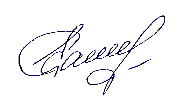  Заключением ознакомлены:Глава Жирятинского района,Председатель районного Совета народных депутатов                                                                   С.В. ЛагееваГлава администрации Жирятинского района                                                                Л.А. АнтюховНачальник Финансового отдела администрации Жирятинского района                                     Л.А. Солодухина2017 год2018 год2018 год2019 год2019 год2020 год2020 год2021 год2021 год2017 годСумма, тыс.руб.Темп роста к предыд. году, %Сумма, тыс.руб.Темп роста к предыд.году, %Сумма, тыс.руб.Темп роста к предыд.году, %Сумма, тыс.руб.Темп роста к предыд.году, %Доходы всего, в том числе:163 959,4151 550,992,4168 285,6111,0187 905,9111,7195 837,0104,2Налоговые и неналоговые доходы,из них62 092,738 340,761,748 005,1125,249 779,5103,755 933,9112,4налоговые доходы42 205,235 518,484,242 255,7119,046 173,8109,346 338,7100,3неналоговые доходы19 887,52 822,3в 7,05 раза<5 749,4203,73 605,762,79 595,2266,1Безвозмездные поступления101 866,7113 210,2111,1120 280,5106,2138 126,4114,8139 903,1101,32017 год2018 год2019 год2020 год2021 год123456Доходы – всего, в том числе100,0100,0100,0100,0100,0Налоговые и неналоговые доходы, из них37,925,328,526,528,6- налоговые доходы25,823,425,124,623,7- неналоговые доходы12,11,93,41,94,9Безвозмездные поступления62,174,771,573,571,4Наименование доходов2019 год2019 год2020 год2020 год2021 год2021 годНаименование доходовИсполнено, тыс.руб.Струк-тура,%Исполнено, тыс.руб.Струк-тура,%Исполнено, тыс.руб.Струк-тура,%1234567НАЛОГОВЫЕ ДОХОДЫ42 255,788,046 173,892,846 338,782,8Налоги на прибыль, доходы33 671,470,137 943,376,237 294,466,7Налог на доходы физических лиц33 671,470,137 943,376,237 294,466,7Налоги на товары (работы, услуги), реализуемые на территории РФ 6 726,514,06 310,112,77 337,113,1Акцизы по подакцизным товарам (продукции), производимым на территории РФ 6 726,514,06 310,112,77 337,113,1Налоги на совокупный доход1 573,03,31 586,23,21 400,22,5Единый налог на вмененный доход для отдельных видов деятельности1 341,52,81 376,82,8363,80,6Единый сельскохозяйственный налог 231,50,5 197,30,4 330,50,6Налог, взимаемый в связи с применением патентной системы налогообложения0012,10,02705,91,3Государственная пошлина284,80,6334,20,7307,00,5НЕНАЛОГОВЫЕ ДОХОДЫ5 749,412,03 605,77,29 595,217,2Доходы от использования имущества, находящегося в государственной и муниципальной собственности1 888,33,91 927,63,91 466,32,6Доходы, получаемые в виде арендной платы за земельные участки909,11,9811,81,6753,11,3Доходы от сдачи в аренду имущества880,41,8881,81,8713,21,3Платежи от государственных и муниципальных унитарных предприятий98,80,2234,00,500Платежи при пользовании природными ресурсами222,80,5363,30,7117,60,2Доходы от оказания платных услуг и компенсации затрат государства181,50,4181,30,3244,80,5Доходы от продажи материальных и нематериальных активов3 088,86,4593,81,27 200,512,9Штрафы, санкции, возмещение ущерба368,00,8539,71,1566,01,0ИТОГО 48 005,110049 779,510055 933,91002019 год2020 год2020 год2021 год2021 год2021 год2021 год2021 год2021 годИсполнено (тыс.руб.)Исполнено (тыс.руб.)Струк-тура,%Утверждено(уточн. план) (тыс.руб.)Исполнено(тыс.руб.)% испол-нения(к уточн.)Струк-тура, %Темпы роста к предыдущим годам, %Темпы роста к предыдущим годам, %Исполнено (тыс.руб.)Исполнено (тыс.руб.)Струк-тура,%Утверждено(уточн. план) (тыс.руб.)Исполнено(тыс.руб.)% испол-нения(к уточн.)Струк-тура, %к 2019 г.к 2020 г.12345678910НАЛОГОВЫЕ И НЕНАЛОГОВЫЕ ДОХОДЫ48 005,149 779,526,554 125,155 933,9103,328,6116,5112,4НАЛОГОВЫЕ ДОХОДЫ42 255,746 173,824,645 207,346 338,7102,523,7109,7100,3Налоги на прибыль, доходы33 671,437 943,320,236 410,237 294,4102,419,0110,798,3Налог на доходы физических лиц33 671,437 943,320,236 410,237 294,4102,419,0110,798,3Налоги на товары (работы, услуги), реализуемые на территории РФ6 726,56 310,13,47 198,77 337,1101,93,7109,1116,3Акцизы по подакцизным товарам (продукции), производимым на территории РФ6 726,56 310,13,47 198,77 337,1101,93,7109,1116,3Налоги на совокупный доход1 573,01 586,20,81 305,51 400,1107,20,889,088,3Единый налог на вмененный доход для отдельных видов деятельности1 341,51 376,80,7367,0363,799,10,227,126,4Единый сельскохозяйственный налог231,5197,30,1330,4330,5100,00,2142,8167,5Налог, взимаемый в связи с применением патентной системы налогообложения012,10608,1705,9116,10,4+705,9 тыс.руб.+693,8 тыс.руб.Государственная пошлина284,8334,20,2292,9307,0104,80,1107,891,9Задолженность и перерасчеты по отмененным налогам000000000НЕНАЛОГОВЫЕ ДОХОДЫ5 749,43 605,71,98 917,89 595,2107,64,9166,9266,1Доходы от использования имущества, находящегося в государственной и муниципальной собственности 1 888,31 927,61,01 422,01 466,3103,10,777,776,12019 годИсполнено (тыс.руб.)2020 год2020 год2021 год2021 год2021 год2021 год2021 год2021 год2019 годИсполнено (тыс.руб.)Исполнено (тыс.руб.)Струк-тура,%Утверждено(уточн. план) (тыс.руб.)Исполнено(тыс.руб.)% исполнения(к уточн.)Струк-тура,%Темпы роста к предыдущим годам, %Темпы роста к предыдущим годам, %2019 годИсполнено (тыс.руб.)Исполнено (тыс.руб.)Струк-тура,%Утверждено(уточн. план) (тыс.руб.)Исполнено(тыс.руб.)% исполнения(к уточн.)Струк-тура,%к 2019 г.к 2020 г.12345678910Доходы, получаемые в виде арендной платы за земельные участки909,1811,80,4708,9753,1106,20,482,892,8Доходы от сдачи в аренду имущества880,4881,80,5713,1713,2100,00,381,080,9Платежи от государственных и муниципальных унитарных предприятий98,8234,00,10000-98,8 тыс.руб.-234,0 тыс.руб.Платежи при пользовании природными ресурсами222,8363,30,2101,7117,6115,60,152,832,4Доходы от оказания платных услуг и компенсации затрат государства181,5181,30,1230,9244,8106,00,1134,9135,0Доходы от продажи материальных и нематериальных активов3 088,8593,80,36 599,67 200,5109,13,7233,1в 12,13 раза>Штрафы, санкции, возмещение ущерба368,0539,70,3563,6566,0100,40,3153,8104,9Прочие неналоговые доходы0000000002019 годисполнено (тыс.руб.)2020 год2020 год2021 год2021 год2021 год2021 год2021 год2021 год2019 годисполнено (тыс.руб.)Исполнено (тыс.руб.)Структура, %Утверждено(уточн. план) (тыс.руб.)Исполнено(тыс.руб.)% исполнения(к уточн.)Структура, %Темпы роста к предыдущим годам, %Темпы роста к предыдущим годам, %2019 годисполнено (тыс.руб.)Исполнено (тыс.руб.)Структура, %Утверждено(уточн. план) (тыс.руб.)Исполнено(тыс.руб.)% исполнения(к уточн.)Структура, %к 2019 г.к 2020 г.12345678910БЕЗВОЗМЕЗДНЫЕ ПОСТУПЛЕНИЯ120 280,5138 126,473,5145 739,6139 903,196,071,5116,3101,3Безвозмездные поступления от других бюджетов бюджетной системы Российской Федерации120 280,5138 126,473,5145 739,6139 943,296,071,5116,3101,3Дотации бюджетам бюджетной системы Российской Федерации 34 136,631 904,017,031 061,631 061,6100,015,991,097,4Субсидии бюджетам бюджетной системы Российской Федерации (межбюджетные субсидии)13 330,524 918,113,317 655,317 526,299,38,9131,570,3Субвенции бюджетам бюджетной системы Российской Федерации 69 516,871 346,438,082 746,677 907,494,239,8112,1109,2Иные межбюджетные трансферты3 296,69 957,95,314 276,113 448,094,26,9407,9135,0Возврат остатков субсидий, субвенций и иных межбюджетных трансфертов, имеющих целевое назначение, прошлых лет 0000-40,10-0,0240,140,1 ИТОГО ДОХОДОВ168 285,6187 905,9100,0199 864,7195 837,098,0100,0116,4104,2Годы Расходы, тыс.руб.% исполненияТемп роста к предыдущему году2021196 121,796,4103,82020188 949,996,0112,92019167 305,398,2108,72018153 969,698,595,02017162 056,398,2115,42016140 415,897,8108,22015129 829,791,4100,012014129 818,198,590,72013143 184,299,8125,32012114 289,498,9143,8            По разделам бюджетной классификации 02 «Национальная оборона» и 14 «Межбюджетные трансферты общего характера бюджетам бюджетной системы Российской Федерации» плановые показатели выполнены на 100 %. На 99,9 % и 99,7 % исполнены обязательства по разделам бюджетной классификации 03 «Национальная безопасность и правоохранительная деятельность» и 07 «Образование», соответственно. На 98,9%, 98,0% и 96,1% исполнены обязательства по трем разделам бюджетной классификации: 05 «Жилищно-коммунальное хозяйство», 01 «Общегосударственные вопросы» и 11 «Физическая культура и спорт», соответственно. Наименьший процент исполнения сложился по разделам: 04 «Национальная экономика» - 95,8%, 08 «Культура, кинематография» - 94,4%, 10 «Социальная политика» - 73,9%.  Таблица 6 – Анализ исполнения расходов районного бюджета в 2021 году вразрезе разделов функциональной классификации расходов            По разделам бюджетной классификации 02 «Национальная оборона» и 14 «Межбюджетные трансферты общего характера бюджетам бюджетной системы Российской Федерации» плановые показатели выполнены на 100 %. На 99,9 % и 99,7 % исполнены обязательства по разделам бюджетной классификации 03 «Национальная безопасность и правоохранительная деятельность» и 07 «Образование», соответственно. На 98,9%, 98,0% и 96,1% исполнены обязательства по трем разделам бюджетной классификации: 05 «Жилищно-коммунальное хозяйство», 01 «Общегосударственные вопросы» и 11 «Физическая культура и спорт», соответственно. Наименьший процент исполнения сложился по разделам: 04 «Национальная экономика» - 95,8%, 08 «Культура, кинематография» - 94,4%, 10 «Социальная политика» - 73,9%.  Таблица 6 – Анализ исполнения расходов районного бюджета в 2021 году вразрезе разделов функциональной классификации расходов            По разделам бюджетной классификации 02 «Национальная оборона» и 14 «Межбюджетные трансферты общего характера бюджетам бюджетной системы Российской Федерации» плановые показатели выполнены на 100 %. На 99,9 % и 99,7 % исполнены обязательства по разделам бюджетной классификации 03 «Национальная безопасность и правоохранительная деятельность» и 07 «Образование», соответственно. На 98,9%, 98,0% и 96,1% исполнены обязательства по трем разделам бюджетной классификации: 05 «Жилищно-коммунальное хозяйство», 01 «Общегосударственные вопросы» и 11 «Физическая культура и спорт», соответственно. Наименьший процент исполнения сложился по разделам: 04 «Национальная экономика» - 95,8%, 08 «Культура, кинематография» - 94,4%, 10 «Социальная политика» - 73,9%.  Таблица 6 – Анализ исполнения расходов районного бюджета в 2021 году вразрезе разделов функциональной классификации расходов            По разделам бюджетной классификации 02 «Национальная оборона» и 14 «Межбюджетные трансферты общего характера бюджетам бюджетной системы Российской Федерации» плановые показатели выполнены на 100 %. На 99,9 % и 99,7 % исполнены обязательства по разделам бюджетной классификации 03 «Национальная безопасность и правоохранительная деятельность» и 07 «Образование», соответственно. На 98,9%, 98,0% и 96,1% исполнены обязательства по трем разделам бюджетной классификации: 05 «Жилищно-коммунальное хозяйство», 01 «Общегосударственные вопросы» и 11 «Физическая культура и спорт», соответственно. Наименьший процент исполнения сложился по разделам: 04 «Национальная экономика» - 95,8%, 08 «Культура, кинематография» - 94,4%, 10 «Социальная политика» - 73,9%.  Таблица 6 – Анализ исполнения расходов районного бюджета в 2021 году вразрезе разделов функциональной классификации расходов            По разделам бюджетной классификации 02 «Национальная оборона» и 14 «Межбюджетные трансферты общего характера бюджетам бюджетной системы Российской Федерации» плановые показатели выполнены на 100 %. На 99,9 % и 99,7 % исполнены обязательства по разделам бюджетной классификации 03 «Национальная безопасность и правоохранительная деятельность» и 07 «Образование», соответственно. На 98,9%, 98,0% и 96,1% исполнены обязательства по трем разделам бюджетной классификации: 05 «Жилищно-коммунальное хозяйство», 01 «Общегосударственные вопросы» и 11 «Физическая культура и спорт», соответственно. Наименьший процент исполнения сложился по разделам: 04 «Национальная экономика» - 95,8%, 08 «Культура, кинематография» - 94,4%, 10 «Социальная политика» - 73,9%.  Таблица 6 – Анализ исполнения расходов районного бюджета в 2021 году вразрезе разделов функциональной классификации расходов            По разделам бюджетной классификации 02 «Национальная оборона» и 14 «Межбюджетные трансферты общего характера бюджетам бюджетной системы Российской Федерации» плановые показатели выполнены на 100 %. На 99,9 % и 99,7 % исполнены обязательства по разделам бюджетной классификации 03 «Национальная безопасность и правоохранительная деятельность» и 07 «Образование», соответственно. На 98,9%, 98,0% и 96,1% исполнены обязательства по трем разделам бюджетной классификации: 05 «Жилищно-коммунальное хозяйство», 01 «Общегосударственные вопросы» и 11 «Физическая культура и спорт», соответственно. Наименьший процент исполнения сложился по разделам: 04 «Национальная экономика» - 95,8%, 08 «Культура, кинематография» - 94,4%, 10 «Социальная политика» - 73,9%.  Таблица 6 – Анализ исполнения расходов районного бюджета в 2021 году вразрезе разделов функциональной классификации расходов            По разделам бюджетной классификации 02 «Национальная оборона» и 14 «Межбюджетные трансферты общего характера бюджетам бюджетной системы Российской Федерации» плановые показатели выполнены на 100 %. На 99,9 % и 99,7 % исполнены обязательства по разделам бюджетной классификации 03 «Национальная безопасность и правоохранительная деятельность» и 07 «Образование», соответственно. На 98,9%, 98,0% и 96,1% исполнены обязательства по трем разделам бюджетной классификации: 05 «Жилищно-коммунальное хозяйство», 01 «Общегосударственные вопросы» и 11 «Физическая культура и спорт», соответственно. Наименьший процент исполнения сложился по разделам: 04 «Национальная экономика» - 95,8%, 08 «Культура, кинематография» - 94,4%, 10 «Социальная политика» - 73,9%.  Таблица 6 – Анализ исполнения расходов районного бюджета в 2021 году вразрезе разделов функциональной классификации расходов            По разделам бюджетной классификации 02 «Национальная оборона» и 14 «Межбюджетные трансферты общего характера бюджетам бюджетной системы Российской Федерации» плановые показатели выполнены на 100 %. На 99,9 % и 99,7 % исполнены обязательства по разделам бюджетной классификации 03 «Национальная безопасность и правоохранительная деятельность» и 07 «Образование», соответственно. На 98,9%, 98,0% и 96,1% исполнены обязательства по трем разделам бюджетной классификации: 05 «Жилищно-коммунальное хозяйство», 01 «Общегосударственные вопросы» и 11 «Физическая культура и спорт», соответственно. Наименьший процент исполнения сложился по разделам: 04 «Национальная экономика» - 95,8%, 08 «Культура, кинематография» - 94,4%, 10 «Социальная политика» - 73,9%.  Таблица 6 – Анализ исполнения расходов районного бюджета в 2021 году вразрезе разделов функциональной классификации расходов            По разделам бюджетной классификации 02 «Национальная оборона» и 14 «Межбюджетные трансферты общего характера бюджетам бюджетной системы Российской Федерации» плановые показатели выполнены на 100 %. На 99,9 % и 99,7 % исполнены обязательства по разделам бюджетной классификации 03 «Национальная безопасность и правоохранительная деятельность» и 07 «Образование», соответственно. На 98,9%, 98,0% и 96,1% исполнены обязательства по трем разделам бюджетной классификации: 05 «Жилищно-коммунальное хозяйство», 01 «Общегосударственные вопросы» и 11 «Физическая культура и спорт», соответственно. Наименьший процент исполнения сложился по разделам: 04 «Национальная экономика» - 95,8%, 08 «Культура, кинематография» - 94,4%, 10 «Социальная политика» - 73,9%.  Таблица 6 – Анализ исполнения расходов районного бюджета в 2021 году вразрезе разделов функциональной классификации расходовНаименование разделов  классификации расходовНаименование разделов  классификации расходов2020 год2020 год2021 год2021 год2021 год2021 годТемп роста к 2020 году, %Наименование разделов  классификации расходовНаименование разделов  классификации расходовИсполнение бюджета, тыс.руб. Структура,%Утвержд. (уточн.), тыс.руб.исполненоисполнено% исполнения (к уточн.)Темп роста к 2020 году, %Наименование разделов  классификации расходовНаименование разделов  классификации расходовИсполнение бюджета, тыс.руб. Структура,%Утвержд. (уточн.), тыс.руб.тыс.руб.Структура,%% исполнения (к уточн.)Темп роста к 2020 году, %112345678Общегосударственные вопросы0126 489,414,026 665,426 137,313,398,098,7Национальная оборона02622,20,3636,5636,50,3100102,3Национальная безопасность и правоохранительная деятельность033 794,52,03 488,13 483,11,899,991,8Национальная экономика0421 985,411,620 649,919 781,610,195,890,0Жилищно-коммунальное хозяйство05458,60,2444,0439,20,298,995,8Образование 07112 444,459,5119 436,5119 052,460,799,7105,9Культура, кинематография0812 204,46,513 124,412 394,16,394,4   101,6Социальная политика107 679,54,118 266,713 499,46,973,9175,8Физическая культура и спорт112 618,51,480,277,10,0496,12,9Межбюджетные трансферты общего характера бюджетам бюджетной системы Российской Федерации 14653,00,4621,0621,00,310095,1ИТОГО188 949,9100203 412,7196 121,710096,4103,8Наименование программыУтверждено в бюджете    2021г.,    тыс. руб.Исполнено в 2021г., тыс.руб.% выполненияI. Муниципальная программа Жирятинского района «Реализация полномочий органов местного самоуправления Жирятинского муниципального района Брянской области» (2021-2023 годы)77 593,270 928,891,4в том числеСоздание условий для эффективной деятельности главы исполнительно-распорядительного органа муниципального образования и администрации Жирятинского района15 150,314 722,197,2Осуществление полномочий по составлению (изменению) списков кандидатов присяжные заседатели федеральных судов общей юрисдикции в Российской Федерации000Многофункциональный центр предоставления государственных и муниципальных услуг 1 887,81 847,797,9Повышение энергетической эффективности и обеспечение энергосбережения 20,08,441,9Противодействие злоупотреблению наркотиками и их незаконному обороту10,010,0100Профилактика безнадзорности и правонарушений несовершеннолетних, организация деятельности административных комиссий и определение перечня должностных лиц органов местного самоуправления, уполномоченных составлять протоколы об административных правонарушениях955,7952,599,7Осуществление первичного воинского учета на территориях, где отсутствуют военные комиссариаты 636,5636,5100Единые дежурно-диспетчерские службы 3 385,13 380,199,9Организация и осуществление мероприятий по территориальной обороне и гражданской обороне, защите населения и территории муниципального района от чрезвычайных ситуаций природного и техногенного характера 000Организация и проведение на территории Брянской области мероприятий по предупреждению и ликвидации болезней животных, их лечению, защите населения от болезней, общих для человека и животных, в части оборудования и содержания скотомогильников (биотермических ям) и в части организации отлова и содержания безнадзорных животных на территории Брянской области61,000Компенсация транспортным организациям части потерь в доход, возникающих в результате регулирования тарифов на перевозку пассажиров автомобильным транспортом по муниципальным маршрутам регулярных перевозок314,6314,6100Осуществление отдельных полномочий Брянской области в области охраны труда и уведомительной регистрации территориальных соглашений и коллективных договоров238,9235,698,6Поддержка отрасли культуры45,645,6100 Организация дополнительного образования 3 178,13 178,1100Предоставление мер социальной поддержки работникам образовательных организаций, работающим в сельских населенных пунктах и поселках городского типа на территории Брянской области56,456,4100Мероприятия по работе с семьей, детьми и молодежью12,012,0100Библиотеки 3 377,13 354,599,3Дворцы и дома культуры, клубы, выставочные залы4 154,04 144,099,8Предоставление  мер социальной поддержки по оплате жилья и коммунальных услуг отдельным категориям граждан, работающих в учреждениях культуры, находящихся в сельской местности или поселках городского типа на территории Брянской области65,163,397,2Реализация переданных полномочий по решению отдельных вопросов местного значения сельских поселений в соответствии с заключенными соглашениями по созданию условий для организации досуга и обеспечения жителей поселений услугами организаций культуры3 777,03 081,281,6Выплаты пенсии за выслугу лет лицам, замещавшим должности муниципальной службы1 135,91 135,9100Обеспечение сохранности жилых помещений, закрепленных за     
детьми-сиротами и детьми, оставшимися без попечения      
родителей22,812,655,3Организация и осуществление деятельности по опеке и попечительству, выплата ежемесячных денежных средств на содержание и проезд ребенка, переданного на воспитание в семью опекуна (попечителя), приемную семью, вознаграждение приемным родителям   7 562,94 401,458,2Предоставления жилых помещений детям-сиротам и детям, оставшимся без попечения родителей, лицам из их числа по договорам найма специализированных жилых помещений8 108,56 724,782,9 Выплата единовременного пособия при всех формах устройства детей, лишенных родительского попечения, в семью94,492,798,1Мероприятия в сфере социальной и демографической политики24,023,698,3Профилактика безнадзорности и правонарушений несовершеннолетних13,012,0292,5Мероприятия по развитию физической культурой и спорта70,267,195,6Реализация мероприятий по поэтапному внедрению Всероссийского физкультурно-спортивного комплекса «Готов к труду и обороне» (ГТО)10,010,0100Региональный проект «Спорт-норма жизни»000Социальные выплаты лицам, удостоенным звания почетный гражданин муниципального образования21,021,0100Подпрограмма «Обеспечение жильем молодых семей в Брянской области» государственной программы «Социальная и демографическая политика Брянской области» 472,5472,5100Реализация переданных полномочий по решению отдельных вопросов местного значения муниципальных районов  в соответствии с заключенными соглашениями в сфере дорожного хозяйства 19 812,319 019,596,0Эксплуатация и содержание имущества казны муниципального образования801,3780,497,4Подготовка объектов ЖКХ к зиме312,8312,8100Обеспечение развития и укрепления материально-технической базы муниципальных домов культуры в населенных пунктах с числом жителей до 50 тысяч человек531,9531,9100Отдельные мероприятия по развитию культуры, культурного населения, туризма, обеспечению устойчивого развития социально-культурных составляющих качества жизни населения1 063,81 063,8100Субсидии на государственную поддержку отрасли культуры (Федеральные проект «Творческие люди») (государственная поддержка лучших сельских учреждений культуры)109,8109,8100Субвенции на проведение Всероссийской переписи населения 2020 года100,694,593,9II. Муниципальная программа Жирятинского района «Управление муниципальными финансами Жирятинского муниципального района Брянской области» (2021-2023 годы)4 683,14 679,599,9в том числеРуководство и управление в сфере установленных функций органов местного самоуправления4 062,14 058,599,9Реализация государственных полномочий Брянской области по расчету и предоставлению дотаций на выравнивание бюджетной обеспеченности поселений 316,0316,0100Поддержка мер по обеспечению сбалансированности бюджетов поселений305,0 305,0100III. Муниципальная программа Жирятинского района «Развитие образования Жирятинского муниципального района Брянской области» (2021-2023 годы)116 506,4115 916,799,5в том числеДошкольные образовательные организации1 606,21 604,399,9Общеобразовательные организации12 928,612 928,6100Финансовое обеспечение государственных гарантий  реализации прав на получение общедоступного и бесплатного дошкольного образования в образовательных организациях12 653,212 652,3100Организации дополнительного образования 976,1975,7100Развитие детского и юношеского спорта516,0515,7100Учреждения психолого-медико-социального сопровождения1 753,21 753,2100Финансовое обеспечение государственных гарантий реализации прав на получение общедоступного и бесплатного начального общего, основного общего, среднего общего    образования в общеобразовательных организациях 50 028,650 028,2100Мероприятия по проведению оздоровительной кампании детей267,5267,5100Создание доступной среды для граждан-инвалидов22,121,296,0Повышение энергетической эффективности и обеспечение энергосбережения20,020,0100Мероприятия по комплексной безопасности муниципальных учреждений1 194,11 194,1100Мероприятия по работе с семьей, детьми и молодежью120,0119,999,9Организация питания в образовательных организациях631,7629,499,6Противодействие злоупотреблению наркотиками и их незаконному обороту5,55,5100Повышение безопасности дорожного движения17,317,3100Организация и проведение олимпиад, выставок, конкурсов, конференций и других общественных мероприятий20,020,0100Руководство и управление в сфере установленных функций органов местного самоуправления990,6983,399,3Учреждения, обеспечивающие деятельность органов местного самоуправления и муниципальных учреждений14 416,914 369,599,7Компенсация части родительской платы за содержание ребенка в образовательных учреждениях, реализующих основную общеобразовательную программу дошкольного образования333,8128,438,5 Предоставление мер социальной поддержки  работникам образовательных учреждений, работающим в сельских населенных пунктах и поселках городского типа на территории Брянской области1 739,51 739,5100Капитальный ремонт кровель муниципальных образовательных организаций Брянской области3 849,63 849,6100Замена оконных блоков муниципальных образовательных организаций Брянской области3 216,03 067,995,4Создание цифровой общеобразовательной среды в общеобразовательных организациях и профессиональных образовательных организациях Брянской области59,659,6100Приведение в соответствии с брендбуком «Точки роста» помещений муниципальных общеобразовательных организаций 172,7172,7100Ежемесячное денежное вознаграждение за классное руководство педагогическим работникам  государственных и муниципальных общеобразовательных организаций4 999,74 868,697,4Организация бесплатного горячего питания обучающихся, получающих начальное общее образование в государственных и муниципальных общеобразовательных организациях1 342,51 342,5100Обеспечение функционирования модели персонифицированного финансирования дополнительного образования детей 2 625,52 582,498,4IV. Муниципальная программа Жирятинского района «Управление муниципальным имуществом Жирятинского муниципального района Брянской области» (2021-2023 годы)2 141,32 116,598,8Руководство и управление в сфере установленных функций органов местного самоуправления1 512,61 512,02100Уплата взносов на капитальный ремонт многоквартирных домов за объекты муниципальной казны и имущества, закрепленного за органами местного самоуправления131,3126,596,3Оценка имущества, признание прав и регулирование отношений муниципальной собственности 258,0250,096,9Мероприятия по землеустройству и землепользованию223,0211,995,0Эксплуатация и содержание имущества казны муниципального образования16,416,198,3ВСЕГО200 923,9193 641,596,4Наименование муниципальной программыУтверждено, тыс.руб.Исполнено, тыс.руб.Исполнено, %Структура, %Администрация Жирятинского районаАдминистрация Жирятинского районаАдминистрация Жирятинского районаАдминистрация Жирятинского районаАдминистрация Жирятинского районаМуниципальная программа Жирятинского района «Реализация полномочий органов местного самоуправления Жирятинского муниципального района Брянской области» (2021-2023 годы)77 593,270 928,891,436,3Финансовый отдел администрации Жирятинского районаФинансовый отдел администрации Жирятинского районаФинансовый отдел администрации Жирятинского районаФинансовый отдел администрации Жирятинского районаФинансовый отдел администрации Жирятинского районаМуниципальная программа Жирятинского района «Управление муниципальными финансами Жирятинского муниципального района Брянской области» (2021-2023 годы)4 683,14 679,599,92,4Отдел образования администрации Жирятинского районаОтдел образования администрации Жирятинского районаОтдел образования администрации Жирятинского районаОтдел образования администрации Жирятинского районаОтдел образования администрации Жирятинского районаМуниципальная программа Жирятинского района «Развитие образования Жирятинского муниципального района Брянской области» (2021-2023 годы)116 506,4115 916,799,559,1Комитет по управлению муниципальным имуществом администрации Жирятинского районаКомитет по управлению муниципальным имуществом администрации Жирятинского районаКомитет по управлению муниципальным имуществом администрации Жирятинского районаКомитет по управлению муниципальным имуществом администрации Жирятинского районаКомитет по управлению муниципальным имуществом администрации Жирятинского районаМуниципальная программа Жирятинского района «Управление муниципальным имуществом Жирятинского муниципального района Брянской области» (2021-2023 годы)2 141,32 116,598,81,1Итого расходов по муниципальным программам200 924,0193 641,596,4100НаименованиеУтверждено, тыс. руб.Исполнено, тыс. руб.% исполненияСтруктура, %Администрация Жирятинского района77 941,571 277,191,4536,34Финансовый отдел администрации Жирятинского района4 789,44 785,899,92,44Отдел образования администрации Жирятинского района116 523,9115 934,399,4959,11Комитет по управлению муниципальным имуществом администрации Жирятинского района2 157,12 132,298,851,09Жирятинский районный Совет народных депутатов1 326,81 326,199,940,68Контрольно-счетная палата Жирятинского района674,0666,298,840,34ВСЕГО203 412,7196 121,796,42100Наименование главного распорядителя бюджетных средствЗадолженность на 01.01.2021г.Задолженность на 01.01.2022г.Рост (снижение) к концу года  (+;-)Администрация Жирятинского района191,5212,721,2Финансовый отдел администрации Жирятинского района---Отдел образования администрации Жирятинского района6,718,611,9Комитет по управлению муниципальным имуществом администрации Жирятинского района0,70,90,1Всего199,0232,233,2